DSWD DROMIC Report #481 on the Coronavirus Disease (COVID19)as of 11 December 2020, 6PMSituation OverviewThe coronavirus disease (COVID-19) is an infectious disease that was unknown before the outbreak began in Wuhan, China. On 16 March 2020, a Memorandum from the Executive Secretary was issued regarding Community Quarantine over the entire Luzon and Further Guidelines for the Management of the Coronavirus Disease 2019 (COVID-19) Situation.As of 11 December 2020, 4PM, the Department of Health (DOH) has recorded a total of 447,039 confirmed cases; of which, 29,001 are active, 409,329 have recovered and 8,709 deaths.Source: DOH-COVID-19 Bulletin #272Assistance ProvidedA total of ₱1,830,099,469.07 worth of assistance was provided to the families and individuals including strandees affected by community quarantine being implemented due to COVID-19 pandemic; of which, ₱1,318,121,100.98 was provided by DSWD, ₱480,134,958.53 from NGOs, and ₱31,843,409.56 from Private Partners (see Table 1).Table 1. Cost of Assistance Provided to Affected Families / PersonsNote: Reflected cost of assistance under DSWD are FNIs provided and does not include other DSWD social services and Social Amelioration Program (SAP) for target beneficiaries. Also, assistance provided by LGUs is excluded in the breakdown.*The decrease in the number of FFPs and cost of assistance in DSWD-Field Office MIMAROPA is due to validation.*The decrease in the number of FFPs and cost of assistance in DSWD-Field Office VII is due to validation.Source: DSWD Field OfficesStatus of Prepositioned Resources: Stockpile and Standby FundsThe DSWD Central Office (CO), Field Offices (FOs), and National Resource Operations Center (NROC) have stockpiles and standby funds amounting to ₱802,617,539.66 with breakdown as follows (see Table 2):Standby FundsA total of ₱179,311,289.34 standby funds in the CO and FOs. Of the said amount, ₱140,084,929.19 is the available Quick Response Fund (QRF) in the CO.StockpilesA total of 245,126 family food packs (FFPs) amounting to ₱117,099,876.73, other food items amounting to ₱181,649,508.54 and non-food items (FNIs) amounting to ₱324,556,865.05 are available.Table 2. Available Stockpiles and Standby Funds Note: The Inventory Summary is as of 11 December 2020, 4PM.Source: DRMB and NRLMBSituational ReportsDSWD-DRMBDSWD-NRLMBDSWD-FO NCRDSWD-FO CARDSWD-FO IDSWD-FO IIDSWD-FO IIIDSWD-FO CALABARZONDSWD-MIMAROPADSWD-FO VDSWD-FO VIDSWD-FO VIIDSWD-FO VIIIDSWD-FO IXDSWD-FO XDSWD-FO XIDSWD-FO XIIDSWD-FO CARAGA*****The Disaster Response Operations Monitoring and Information Center (DROMIC) of the DSWD-DRMB is closely coordinating with the concerned DSWD Field Offices for any significant updates and actions taken relative to COVID-19 pandemic.Prepared by:		DIANE C. PELEGRINOCLARRIE MAE A. CASTILLORODEL V. CABADDUReleasing OfficerPHOTO DOCUMENTATION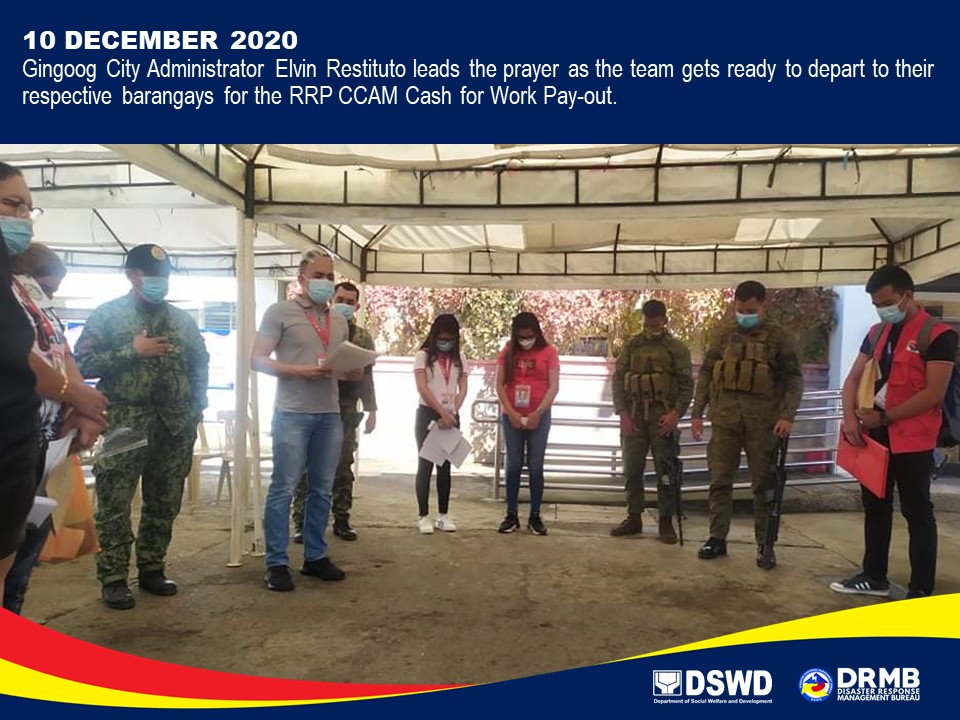 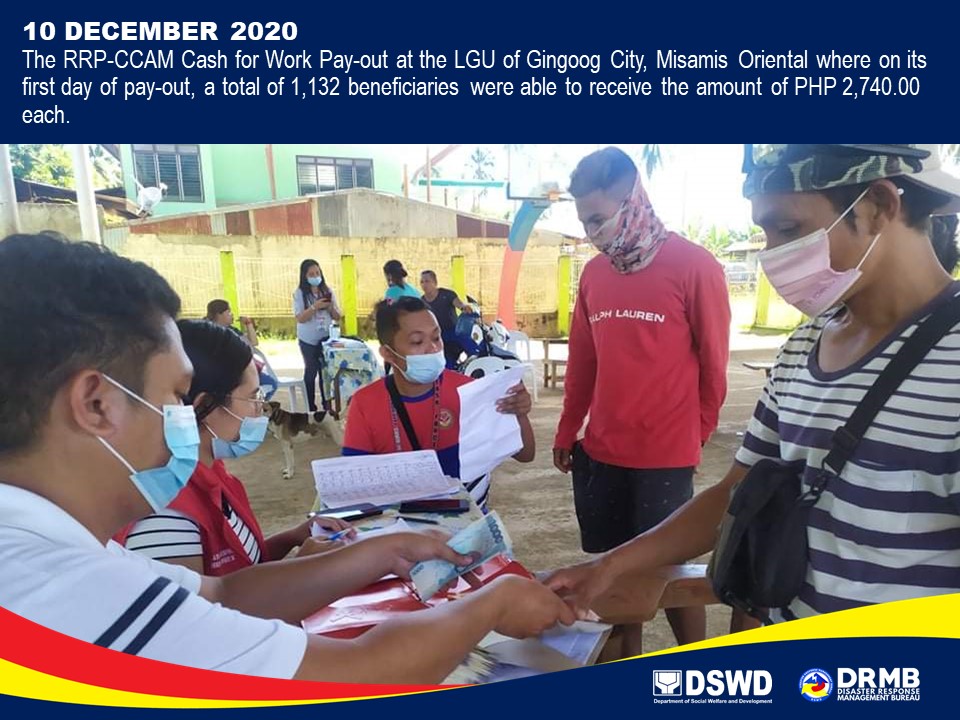 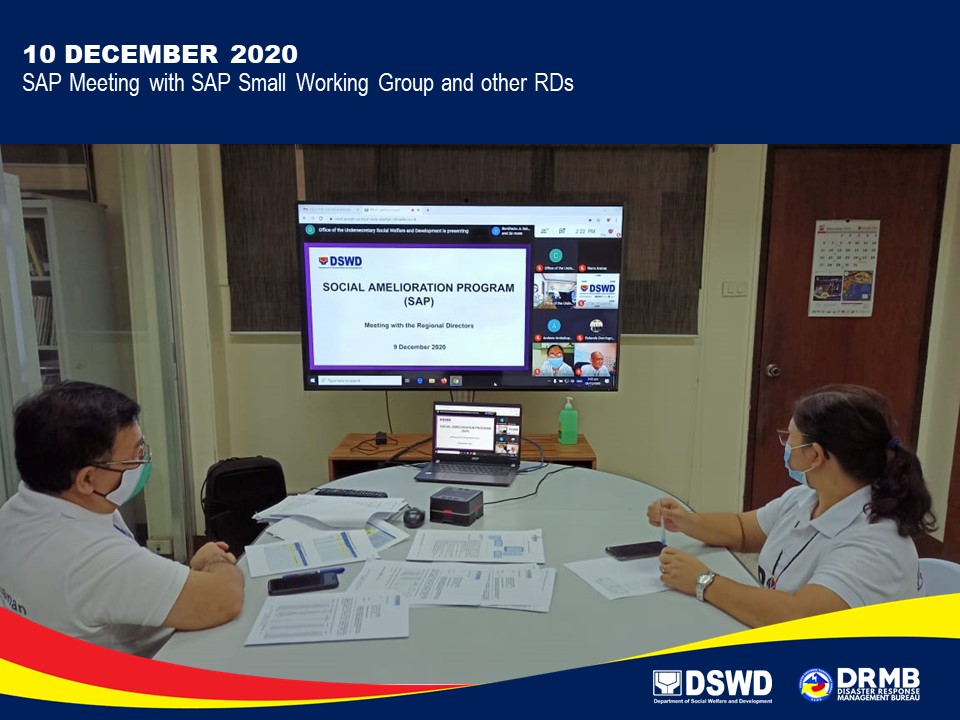 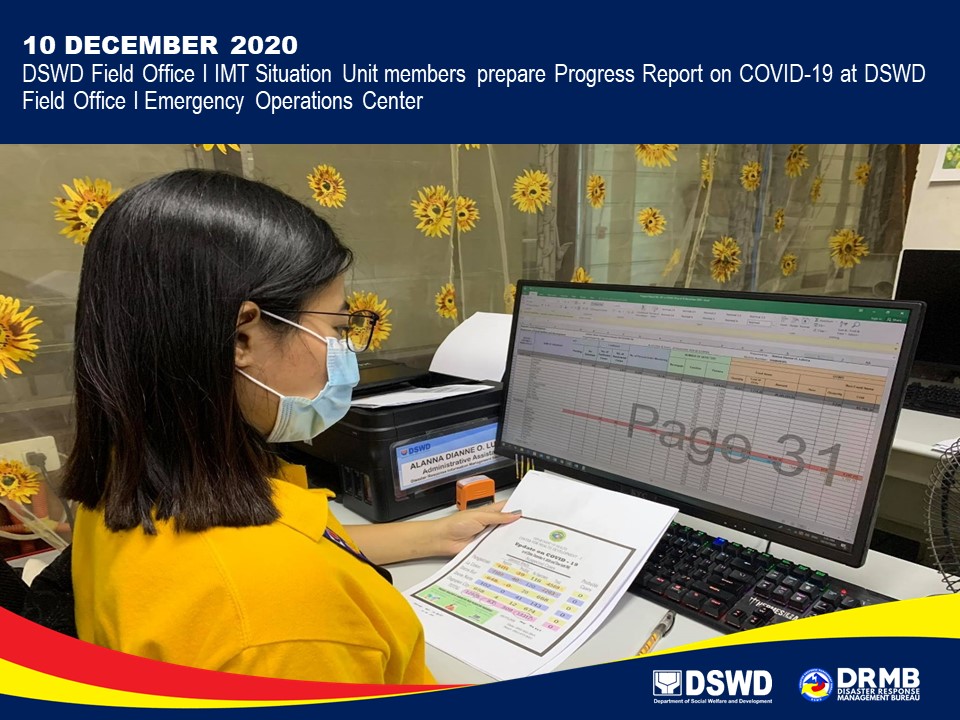 REGION / PROVINCE / MUNICIPALITY REGION / PROVINCE / MUNICIPALITY  COST OF ASSISTANCE  COST OF ASSISTANCE  COST OF ASSISTANCE  COST OF ASSISTANCE REGION / PROVINCE / MUNICIPALITY REGION / PROVINCE / MUNICIPALITY  COST OF ASSISTANCE  COST OF ASSISTANCE  COST OF ASSISTANCE  COST OF ASSISTANCE REGION / PROVINCE / MUNICIPALITY REGION / PROVINCE / MUNICIPALITY  COST OF ASSISTANCE  COST OF ASSISTANCE  COST OF ASSISTANCE  COST OF ASSISTANCE REGION / PROVINCE / MUNICIPALITY REGION / PROVINCE / MUNICIPALITY  DSWD  NGOs  OTHERS  GRAND TOTAL GRAND TOTALGRAND TOTAL     1,318,121,100.98 480,134,958.53   31,843,409.56      1,830,099,469.07 NCRNCR210,169,989.35 365,410,000.00       -   575,579,989.35 Metro ManilaMetro Manila  45,503,142.19       -         -    45,503,142.19 Caloocan CityCaloocan City  16,298,679.36   42,100,000.00       -    58,398,679.36 Las PinasLas Pinas    3,007,450.00   14,625,000.00       -    17,632,450.00 Makati CityMakati City    8,159,778.00     6,250,000.00       -    14,409,778.00 Malabon CityMalabon City    7,671,879.10   36,507,500.00       -    44,179,379.10 Mandaluyong CityMandaluyong City    6,625,000.00   28,392,500.00       -    35,017,500.00 Manila CityManila City  21,587,788.00   37,442,500.00       -    59,030,288.00 Marikina cityMarikina city  10,883,960.00       -         -    10,883,960.00 Muntinlupa CityMuntinlupa City    4,739,000.00       -         -      4,739,000.00 NavotasNavotas    4,659,300.00   11,915,000.00       -    16,574,300.00 Paranaque CityParanaque City  12,673,980.00       -         -    12,673,980.00 Pasay CityPasay City    5,037,484.00   20,722,500.00       -    25,759,984.00 Pasig CityPasig City    6,782,540.00       -         -      6,782,540.00 Pateros Pateros     4,910,763.60     6,500,000.00       -    11,410,763.60 Taguig CityTaguig City  16,195,385.80   25,485,000.00       -    41,680,385.80 Quezon CityQuezon City  23,736,799.30   58,850,000.00       -    82,586,799.30 San Juan CitySan Juan City    3,702,260.00     7,500,000.00       -    11,202,260.00 Valenzuela CityValenzuela City    7,994,800.00   69,120,000.00       -    77,114,800.00 REGION IREGION I  42,871,935.43     3,724,418.03   20,931,692.56   67,528,046.02 Ilocos NorteIlocos Norte    8,418,905.38     3,496,678.00       -     11,915,583.38 Adams      263,092.45      -        -         263,092.45 Bacarra      143,313.20      -        -         143,313.20 Badoc      206,295.58      -        -         206,295.58 Bangui      446,299.20      -        -         446,299.20 Banna (Espiritu)      143,313.20      -        -         143,313.20 CITY OF BATAC      377,140.00      -        -         377,140.00 Burgos      143,313.20    1,625,238.00      -      1,768,551.20 Carasi      263,092.45   4,000.00      -         267,092.45 Currimao      143,313.20      -        -         143,313.20 Dingras      211,247.70      -        -         211,247.70 Dumalneg      261,304.70      -        -         261,304.70 LAOAG CITY   1,996,280.50      -        -      1,996,280.50 Marcos      706,945.70    1,822,440.00      -      2,529,385.70 Nueva Era      286,333.20 45,000.00      -         331,333.20 Pagudpud      701,187.20      -        -         701,187.20 Paoay      377,140.00      -        -         377,140.00 Pasuquin      143,313.20      -        -         143,313.20 Piddig      143,313.20      -        -         143,313.20 Pinili      143,313.20      -        -         143,313.20 San Nicolas      143,313.20      -        -         143,313.20 Sarrat      520,453.20      -        -         520,453.20 Solsona      250,578.20      -        -         250,578.20 Vintar   405,009.70      -        -         405,009.70 Ilocos SurIlocos Sur    7,909,505.83       -         -       7,909,505.83 Alilem      441,574.25      -        -         441,574.25 Banayoyo      253,860.50      -        -         253,860.50 Bantay     377.14      -        -        377.14 Burgos       250,285.00      -        -         250,285.00 Cabugao      133,620.82      -        -         133,620.82 CITY OF CANDON  1,131.42      -        -     1,131.42 Caoayan  1,131.42      -        -     1,131.42 Cervantes      269,950.25      -        -         269,950.25 Galimuyod      219,893.25      -        -         219,893.25 Gregorio del Pilar (Concepcion)      202,015.75      -        -         202,015.75 Lidlidda      320,007.25      -        -         320,007.25 Magsingal69,065.92      -        -   69,065.92 Nagbukel      233,161.78      -        -         233,161.78 Narvacan   1,268,724.48      -        -      1,268,724.48 Quirino (Angkaki)      257,436.00      -        -         257,436.00 Salcedo (Baugen)      257,436.00      -        -         257,436.00 San Emilio      262,799.25      -        -         262,799.25 San Esteban  2,542.03      -        -     2,542.03 San Juan (Lapog)55,895.34      -        -   55,895.34 San Vicente22,628.40      -        -   22,628.40 Santa      609,281.75      -        -         609,281.75 Santa Catalina     377.14      -        -        377.14 Santa Cruz      150,381.56      -        -         150,381.56 Santa Maria     377.14      -        -        377.14 Santiago     377.14      -        -        377.14 Santo Domingo      173,788.89      -        -         173,788.89 Sigay      174,166.03      -        -         174,166.03 Sinait     754.28      -        -        754.28 Sugpon      459,451.75      -        -         459,451.75 Tagudin      887,140.00      -        -         887,140.00 CITY OF VIGAN      929,873.90      -        -         929,873.90 La UnionLa Union    9,722,139.64        211,540.00        905,771.64   10,839,451.28 Agoo      383,830.57      -        -         383,830.57 Aringay90,654.03      -        -   90,654.03 Bacnotan      129,877.16      -        -         129,877.16 Bagulin      125,142.50      -        -         125,142.50 Balaoan      377,140.00      -        -         377,140.00 Bangar      408,117.14      -        -         408,117.14 Bauang      720,737.75      -        -         720,737.75 Burgos      107,265.00      -   78,135.00       185,400.00 Caba   1,156,798.14      -        -      1,156,798.14 Luna      881,530.00      -        -         881,530.00 Naguilian      629,805.12      -        -         629,805.12 Pugo      469,067.50      -        -         469,067.50 Rosario      518,398.20       104,200.00      -         622,598.20 CITY OF SAN FERNANDO   1,954,162.47      -        -      1,954,162.47 San Gabriel      277,855.53      -        -         277,855.53 San Juan      468,486.50      -        -         468,486.50 Santo Tomas      377,894.28      -         827,636.64    1,205,530.92 Santol      187,713.75      -        -         187,713.75 Sudipen      348,611.25      -        -         348,611.25 Tubao      109,052.75       107,340.00      -         216,392.75 PangasinanPangasinan  16,821,384.58  16,200.03   20,025,920.92   36,863,505.53 PLGU Pangasinan      103,050.00      -        -         103,050.00 Aguilar      262,807.94      -        -         262,807.94 CITY OF ALAMINOS      377,517.14      -        -         377,517.14 Anda     377.14      -        -        377.14 Asingan      377,140.00      -      1,231,488.72    1,608,628.72 Balungao      744,392.00      -        -         744,392.00 Basista      383,928.52      -        -         383,928.52 Bayambang      377,140.00      -        -         377,140.00 Binalonan      380,157.12      -        -         380,157.12 Binmaley     -        -      2,412,800.00    2,412,800.00 Bugallon      438,300.64      -         216,500.00       654,800.64  Burgos     -        -      1,194,840.00    1,194,840.00 Calasiao   2,248,000.00      -      9,168,520.00  11,416,520.00 Dagupan City      386,945.64      -        -         386,945.64 Dasol27,193.39      -        -   27,193.39 Infanta      457,588.75      -        -         457,588.75 Labrador      410,696.12      -        -         410,696.12 Laoac      405,744.00      -        -         405,744.00 LINGAYEN      382,612.20      -        -         382,612.20 Mabini80,448.75      -        -   80,448.75 Malasiqui      377,517.14      -        -         377,517.14 Manaoag      188,570.00      -        -         188,570.00 Mangaldan      188,570.00      -        -         188,570.00 Mangatarem      245,778.00      -        -         245,778.00 Mapandan      188,570.00      -        -         188,570.00 Natividad20,042.39      -        -   20,042.39 Pozzorubio      500,494.75      -        -         500,494.75 Rosales   2,125,171.32      -        -      2,125,171.32 San Carlos City      480,677.34      -        -         480,677.34 San Fabian      377,140.00      -        -         377,140.00 San Manuel      422,504.10      -      1,861,675.20    2,284,179.30 San Nicolas       428,868.77      -        -         428,868.77 San Quintin     377.14      -        -        377.14 Santa Barbara      510,000.00      -        -         510,000.00 Santa Maria       153,000.00      -         745,000.00       898,000.00 Santo Tomas       377,140.00      -        -         377,140.00 Sison      826,796.75      -        -         826,796.75 Sual53,632.50      -        -   53,632.50 Tayug      420,884.64 16,200.03      -         437,084.67 Umingan96,538.50      -      2,495,097.00    2,591,635.50 Urbiztondo      421,833.75      -        -         421,833.75 CITY OF URDANETA      384,668.14      -         700,000.00    1,084,668.14 Villasis      188,570.00      -        -         188,570.00 REGION IIREGION II  46,418,574.33       -         -     46,418,574.33 BatanesBatanes       182,322.08       -         -          182,322.08 PLGU Batanes      169,949.52      -        -         169,949.52 Basco  8,359.04      -        -     8,359.04 Itbayat  2,151.00      -        -     2,151.00 Uyugan  1,862.52      -        -     1,862.52 CagayanCagayan  17,258,382.70       -         -     17,258,382.70 PLGU Cagayan   2,657,205.58      -        -      2,657,205.58 Abulug  3,584.40      -        -     3,584.40 Alcala      260,279.32      -        -         260,279.32 Allacapan27,726.36      -        -   27,726.36 Amulung  1,433.76      -        -     1,433.76 Aparri      616,180.24      -        -         616,180.24 Baggao      320,844.02      -        -         320,844.02 Ballesteros     621.00      -        -        621.00 Buguey  1,433.76      -        -     1,433.76 Calayan   1,409,095.00      -        -      1,409,095.00 Camalaniugan      501,054.00      -        -         501,054.00 Enrile   2,512,528.32      -        -      2,512,528.32 Gattaran  3,584.40      -        -     3,584.40 Gonzaga      580,648.86      -        -         580,648.86 Iguig      406,200.00      -        -         406,200.00 Lal-lo39,428.40      -        -   39,428.40 Lasam      122,795.70      -        -         122,795.70 Pamplona  7,885.68      -        -     7,885.68 Peñablanca     716.88      -        -        716.88 Piat     716.88      -        -        716.88 Rizal      224,146.22      -        -         224,146.22 Sanchez-Mira     717.00      -        -        717.00 Santa Ana      186,470.88      -        -         186,470.88 Santa Praxedes      179,220.00      -        -         179,220.00 Santa Teresita  1,433.76      -        -     1,433.76 Santo Niño (Faire)      725,558.53      -        -         725,558.53 Solana  9,065.64      -        -     9,065.64 Tuao     716.88      -        -        716.88 Tuguegarao City   6,457,091.23      -        -      6,457,091.23 IsabelaIsabela  15,239,678.45       -         -     15,239,678.45 PLGU Isabela   1,980,065.48      -        -      1,980,065.48 Alicia   2,690,928.45      -        -      2,690,928.45 Angadanan      134,760.66      -        -         134,760.66 Aurora      367,457.66      -        -         367,457.66 Benito Soliven   1,417,122.54      -        -      1,417,122.54 Burgos      211,172.06      -        -         211,172.06 Cabagan      149,412.66      -        -         149,412.66 Cabatuan      253,077.36      -        -         253,077.36 City of Cauayan      330,902.96      -        -         330,902.96 Cordon      242,292.66      -        -         242,292.66 Delfin Albano (Magsaysay)      151,821.06      -        -         151,821.06 Dinapigue      697,448.42      -        -         697,448.42 Divilacan      188,526.66      -        -         188,526.66 Echague      708,775.86      -        -         708,775.86 Gamu      581,260.66      -        -         581,260.66 Ilagan      359,562.54      -        -         359,562.54 Jones      141,305.66      -        -         141,305.66 Luna      138,351.66      -        -         138,351.66 Maconacon      505,337.88      -        -         505,337.88 Mallig      240,877.56      -        -         240,877.56 Naguilian      281,401.58      -        -         281,401.58 Palanan      212,339.30      -        -         212,339.30 Quezon      134,760.66      -        -         134,760.66 Quirino      154,763.16      -        -         154,763.16 Ramon      323,329.86      -        -         323,329.86 Reina Mercedes      134,760.66      -        -         134,760.66 Roxas      186,748.38      -        -         186,748.38 San Agustin      212,804.54      -        -         212,804.54 San Guillermo      193,022.76      -        -         193,022.76 San Isidro      273,968.70      -        -         273,968.70 San Manuel      134,760.66      -        -         134,760.66 San Mariano      451,873.66      -        -         451,873.66 San Mateo      329,875.66      -        -         329,875.66 San Pablo      139,068.54      -        -         139,068.54 Santa Maria      138,351.66      -        -         138,351.66 City of Santiago      157,147.52      -        -         157,147.52 Santo Tomas      134,760.66      -        -         134,760.66 Tumauini      155,480.04      -        -         155,480.04 Nueva VizcayaNueva Vizcaya  10,092,714.26       -         -     10,092,714.26 PLGU Nueva Vizcaya   9,054,846.90      -        -      9,054,846.90 Bagabag      433,036.10      -        -         433,036.10 Bayombong      143,107.48      -        -         143,107.48 Solano      461,723.78      -        -         461,723.78 QuirinoQuirino    3,645,476.84       -         -       3,645,476.84 PLGU Quirino   3,219,253.56      -        -      3,219,253.56 Cabarroguis      165,823.00      -        -         165,823.00 Diffun44,817.00      -        -   44,817.00 Maddela      172,097.28      -        -         172,097.28 Nagtipunan43,486.00      -        -   43,486.00 REGION IIIREGION III  53,198,117.11       -         -     53,198,117.11 AuroraAurora    1,503,670.00       -         -       1,503,670.00 Baler      150,750.00      -        -         150,750.00 Casiguran      185,265.00      -        -         185,265.00 Dilasag      140,962.50      -        -         140,962.50 Dinalungan80,550.00      -        -   80,550.00 Dingalan      193,000.00      -        -         193,000.00 Dipaculao      390,667.50      -        -         390,667.50 Maria Aurora      181,237.50      -        -         181,237.50 San Luis      181,237.50      -        -         181,237.50 BataanBataan    4,152,798.69       -         -       4,152,798.69 Abucay74,504.00      -        -   74,504.00 Bagac      124,566.00      -        -         124,566.00 City of Balanga      216,919.20      -        -         216,919.20 Dinalupihan      250,768.00      -        -         250,768.00 Hermosa      215,471.25      -        -         215,471.25 Limay      118,579.98      -        -         118,579.98 Mariveles   1,234,000.00      -        -      1,234,000.00 Morong      164,500.00      -        -         164,500.00 Orani      214,590.00      -        -         214,590.00 Orion   1,241,025.76      -        -      1,241,025.76 Pilar      189,556.50      -        -         189,556.50 Samal      108,318.00      -        -         108,318.00 BulacanBulacan  20,586,704.17       -         -     20,586,704.17 PLGU Bulacan1,234,000.00      -        -   1,234,000.00 Angat     360.78      -        -        360.78 Balagtas (Bigaa)      390,249.68      -        -         390,249.68 Baliuag      956,535.58      -        -         956,535.58 Bocaue      241,185.84      -        -         241,185.84  Bulacan      141,868.08      -        -         141,868.08 Bustos      115,144.53      -        -         115,144.53 Calumpit      158,666.92      -        -         158,666.92 Doña Remedios Trinidad      216,200.00      -        -         216,200.00 Guiguinto      220,856.08      -        -         220,856.08 Hagonoy      345,072.81      -        -         345,072.81 City of Malolos      253,298.85      -        -         253,298.85 Marilao      424,636.82      -        -         424,636.82 City of Meycauayan      331,013.18      -        -         331,013.18 Norzagaray      409,442.04      -        -         409,442.04 Obando      150,642.42      -        -         150,642.42 Pandi   7,254,859.78      -        -      7,254,859.78 Paombong95,518.74      -        -   95,518.74 Plaridel      273,025.46      -        -         273,025.46 Pulilan      443,445.58      -        -         443,445.58 San Ildefonso      343,821.56      -        -         343,821.56 City of San Jose del Monte   2,824,469.92      -        -      2,824,469.92 San Miguel   3,154,321.68      -        -      3,154,321.68 San Rafael      244,437.06      -        -         244,437.06 Santa Maria      363,630.78      -        -         363,630.78 Nueva EcijaNueva Ecija  10,204,622.79       -         -     10,204,622.79 PLGU Nueva EcitjaPLGU Nueva Ecitja   2,144,723.87      -        -      2,144,723.87 Aliaga      249,860.00      -        -         249,860.00 Bongabon      241,650.00      -        -         241,650.00 Cabanatuan City      915,838.92      -        -         915,838.92 Cabiao      343,207.50      -        -         343,207.50 Carranglan      352,406.25      -        -         352,406.25 Cuyapo      312,131.25      -        -         312,131.25 General Mamerto Natividad      213,457.50      -        -         213,457.50 General Tinio (Papaya)      289,500.00      -        -         289,500.00 Guimba      523,575.00      -        -         523,575.00 Jaen      302,062.50      -        -         302,062.50 Laur      360,780.00      -        -         360,780.00 Licab      153,760.00      -        -         153,760.00 Nampicuan80,550.00      -        -   80,550.00 Palayan City      120,825.00      -        -         120,825.00 Pantabangan      140,962.50      -        -         140,962.50 Peñaranda      120,825.00      -        -         120,825.00 Rizal      609,862.50      -        -         609,862.50 San Isidro      161,100.00      -        -         161,100.00 San Jose City      422,887.50      -        -         422,887.50 San Leonardo      161,100.00      -        -         161,100.00 Santa Rosa      370,530.00      -        -         370,530.00 Santo Domingo      328,241.25      -        -         328,241.25 Science City of Muñoz      380,598.75      -        -         380,598.75 Talavera      570,225.00      -        -         570,225.00 Talugtug      140,962.50      -        -         140,962.50 Zaragoza      193,000.00      -        -         193,000.00 PampangaPampanga    7,078,343.98       -         -       7,078,343.98 PLGU PampangaPLGU Pampanga   1,097,340.00      -        -      1,097,340.00 Angeles City      554,521.12      -        -         554,521.12 Apalit12,988.08      -        -   12,988.08 Arayat  1,082.34      -        -     1,082.34 Bacolor      144,439.60      -        -         144,439.60 Candaba      814,549.68      -        -         814,549.68 Floridablanca   1,259,185.44      -        -      1,259,185.44 Guagua  2,525.46      -        -     2,525.46 Lubao  1,443.12      -        -     1,443.12 Mabalacat      536,052.30      -        -         536,052.30 Macabebe  2,525.46      -        -     2,525.46 Magalang  4,690.14      -        -     4,690.14 Masantol      447,108.00      -        -         447,108.00 Mexico  6,133.26      -        -     6,133.26 Minalin      205,726.14      -        -         205,726.14 Porac      255,519.88      -        -         255,519.88 City of San Fernando      873,087.60      -        -         873,087.60 San Luis      228,550.98      -        -         228,550.98 San Simon      234,283.02      -        -         234,283.02 Santa Ana      122,628.90      -        -         122,628.90 Santa Rita     360.78      -        -        360.78 Santo Tomas      272,881.12      -        -         272,881.12 Sasmuan (Sexmoan)     721.56      -        -        721.56 TarlacTarlac    7,477,816.23       -         -       7,477,816.23 Anao      133,599.40      -        -         133,599.40 Bamban      172,498.75      -        -         172,498.75 Camiling      392,890.00      -        -         392,890.00 Capas   1,844,019.75      -        -      1,844,019.75 Concepcion   1,214,655.00      -        -      1,214,655.00 Gerona      439,010.00      -        -         439,010.00 La Paz      407,362.30      -        -         407,362.30 Mayantoc      227,467.80      -        -         227,467.80 Moncada      253,732.50      -        -         253,732.50 Paniqui      227,291.40      -        -         227,291.40 Pura      282,765.88      -        -         282,765.88 Ramos      165,548.00      -        -         165,548.00 San Clemente80,550.00      -        -   80,550.00 San Manuel      228,437.25      -        -         228,437.25 Santa Ignacia      253,953.00      -        -         253,953.00 City of Tarlac      798,501.00      -        -         798,501.00 Victoria      355,534.20      -        -         355,534.20 ZambalesZambales    2,194,161.25       -         -       2,194,161.25 Botolan      346,365.00      -        -         346,365.00 Candelaria      108,234.00      -        -         108,234.00 Castillejos      126,273.00      -        -         126,273.00 Masinloc      151,527.60      -        -         151,527.60 Olongapo City      790,692.00      -        -         790,692.00 San Felipe90,195.00      -        -   90,195.00 San Marcelino      291,124.00      -        -         291,124.00 Santa Cruz      289,750.65      -        -         289,750.65 CALABARZONCALABARZON262,898,212.34 103,988,423.50       -   366,886,635.84 BatangasBatangas196,175,778.85   15,152,342.40       -   211,328,121.25 PLGU BatangasPLGU Batangas 53,551,708.35    7,403,580.00      -    60,955,288.35 Agoncillo 11,268,750.00      -        -    11,268,750.00 Alitagtag   5,856,840.50      -        -      5,856,840.50 Balayan   1,012,675.00      -        -      1,012,675.00 Balete 12,322,830.00    1,533,000.00      -    13,855,830.00 Batangas City   1,765,207.00    1,709,020.00      -      3,474,227.00 Bauan      905,095.00      -        -         905,095.00 Calaca      893,875.00       485,492.00      -      1,379,367.00 Calatagan   1,787,750.00      -        -      1,787,750.00 Cuenca   5,913,175.00      -        -      5,913,175.00 Ibaan   2,933,642.50       289,350.00      -      3,222,992.50 Laurel 12,814,750.00      -        -    12,814,750.00 Lemery 10,398,437.00       350,000.00      -    10,748,437.00 Lian      893,875.00      -        -         893,875.00 Lipa City   6,656,688.00       262,500.00      -      6,919,188.00 Lobo      893,875.00      -        -         893,875.00 Mabini   1,787,750.00       252,700.00      -      2,040,450.00 Malvar   5,864,849.00       328,400.00      -      6,193,249.00 Mataas Na Kahoy   5,603,375.00      -        -      5,603,375.00 Nasugbu      893,875.00       670,514.00      -      1,564,389.00 Padre Garcia      893,875.00      -        -         893,875.00 Rosario      893,875.00      -        -         893,875.00 San Jose      893,875.00       873,551.40      -      1,767,426.40 San Juan   1,555,342.50      -        -      1,555,342.50 San Luis   1,289,875.00      -        -      1,289,875.00 San Nicolas 11,268,750.00      -        -    11,268,750.00 San Pascual      903,225.00      -        -         903,225.00 Santa Teresita   5,616,953.00      -        -      5,616,953.00 Santo Tomas      916,315.00       358,075.00      -      1,274,390.00 Taal   6,510,828.00      -        -      6,510,828.00 Talisay 11,458,082.00      -        -    11,458,082.00 City of Tanauan   6,220,673.00       636,160.00      -      6,856,833.00 Taysan   1,053,463.00      -        -      1,053,463.00 Tingloy   1,787,750.00      -        -      1,787,750.00 Tuy      893,875.00      -        -         893,875.00 CaviteCavite  13,286,216.75   38,229,487.20       -     51,515,703.95 PLGU CavitePLGU Cavite      116,160.00  32,759,444.20      -    32,875,604.20 Alfonso      419,341.00      -        -         419,341.00 Amadeo      374,000.00      -        -         374,000.00 Bacoor      755,977.00    1,078,500.00      -      1,834,477.00 Carmona      572,000.00       330,000.00      -         902,000.00 Cavite City      532,400.00 69,950.00      -         602,350.00 Dasmariñas   1,449,462.00       310,830.00      -      1,760,292.00 Gen. Mariano Alvarez      836,860.75      -        -         836,860.75 General Emilio Aguinaldo      374,000.00      -        -         374,000.00 General Trias      430,100.00       878,175.00      -      1,308,275.00 Imus      613,490.00       987,750.00      -      1,601,240.00 Indang      374,000.00       105,860.00      -         479,860.00 Kawit      387,860.00      -        -         387,860.00 Magallanes      374,000.00      -        -         374,000.00 Maragondon      374,000.00 60,510.00      -         434,510.00 Mendez (MENDEZ-NUÑEZ)      374,000.00      -        -         374,000.00 Naic      719,840.00      -        -         719,840.00 Noveleta      433,400.00      -        -         433,400.00 Rosario      479,336.00       544,238.00      -      1,023,574.00 Silang      500,076.00       417,655.00      -         917,731.00 Tagaytay City   1,319,318.00      -        -      1,319,318.00 Tanza      591,008.00      -        -         591,008.00 Ternate      374,000.00       286,605.00      -         660,605.00 Trece Martires City      511,588.00       399,970.00      -         911,558.00 LagunaLaguna  15,313,437.74   29,763,533.31       -     45,076,971.05 PLGU LagunaPLGU Laguna      222,000.00  20,914,200.50      -    21,136,200.50 Alaminos      235,000.00      -        -         235,000.00 Bay      467,600.00      -        -         467,600.00 Biñan   1,500,210.00       722,500.00      -      2,222,710.00 Cabuyao      418,760.00       492,900.00      -         911,660.00 City of Calamba      624,130.00       540,970.00      -      1,165,100.00 Calauan      818,184.00      -        -         818,184.00 Cavinti      235,000.00      -        -         235,000.00 Famy      235,000.00 63,224.78      -         298,224.78 Kalayaan      235,000.00      -        -         235,000.00 Liliw      235,000.00       110,597.00      -         345,597.00 Los Baños      473,048.00       235,888.00      -         708,936.00 Luisiana      235,000.00      -        -         235,000.00 Lumban      235,000.00      -        -         235,000.00 Mabitac      235,000.00       202,500.00      -         437,500.00 Magdalena      353,800.00      -        -         353,800.00 Majayjay      247,690.00      -        -         247,690.00 Nagcarlan      235,000.00      -        -         235,000.00 Paete      416,210.00      -        -         416,210.00 Pagsanjan      447,800.00       151,652.00      -         599,452.00 Pakil      353,800.00       206,855.77      -         560,655.77 Pangil      635,182.00      -        -         635,182.00 Pila   1,503,020.00       525,000.00      -      2,028,020.00 Rizal      416,210.00      -        -         416,210.00 San Pablo City      441,200.00    1,829,788.83      -      2,270,988.83 San Pedro   1,188,320.00    1,677,815.88      -      2,866,135.88 Santa Cruz      553,796.00       327,550.00      -         881,346.00 Santa Maria      353,800.00       437,500.00      -         791,300.00 City of Santa Rosa      609,231.74    1,324,590.55      -      1,933,822.29 Siniloan      707,190.00      -        -         707,190.00 Victoria      447,256.00      -        -         447,256.00 QuezonQuezon  18,272,939.00     1,307,303.00       -     19,580,242.00 PLGU QuezonPLGU Quezon      564,000.00      -        -         564,000.00 Agdangan      282,000.00      -        -         282,000.00 Alabat   1,175,000.00      -        -      1,175,000.00 Atimonan      235,000.00      -        -         235,000.00 Buenavista      376,000.00      -        -         376,000.00 Burdeos      844,000.00      -        -         844,000.00 Calauag      470,000.00      -        -         470,000.00 Candelaria      470,000.00       294,315.00      -         764,315.00 Catanauan      470,000.00      -        -         470,000.00 General Luna      655,000.00      -        -         655,000.00 General Nakar17,028.00      -        -   17,028.00 Gumaca      470,000.00      -        -         470,000.00 Jomalig      844,000.00      -        -         844,000.00 Lopez      198,000.00      -        -         198,000.00 Lucban      282,000.00      -        -         282,000.00 Lucena City      995,615.00       480,500.00      -      1,476,115.00 Macalelon      470,000.00      -        -         470,000.00 Mauban      470,000.00      -        -         470,000.00 Mulanay      470,000.00      -        -         470,000.00 Padre Burgos      380,952.00      -        -         380,952.00 Pagbilao      470,000.00       532,488.00      -      1,002,488.00 Panukulan      703,000.00      -        -         703,000.00 Patnanungan      703,000.00      -        -         703,000.00 Perez      940,000.00      -        -         940,000.00 Pitogo      376,000.00      -        -         376,000.00 Plaridel      235,000.00      -        -         235,000.00 Polillo      703,000.00      -        -         703,000.00 Quezon      940,000.00      -        -         940,000.00 Real      235,000.00      -        -         235,000.00 San Antonio      235,000.00      -        -         235,000.00 San Francisco (Aurora)      611,000.00      -        -         611,000.00 San Narciso      601,600.00      -        -         601,600.00 Sariaya      247,716.00      -        -         247,716.00 Tagkawayan70,500.00      -        -   70,500.00 City of Tayabas      499,528.00      -        -         499,528.00 Tiaong      235,000.00      -        -         235,000.00 Unisan      329,000.00      -        -         329,000.00 RizalRizal  19,849,840.00   19,535,757.59       -     39,385,597.59 PLGU RizalPLGU Rizal      111,000.00  14,835,654.80      -    14,946,654.80 Angono      657,010.00       300,900.00      -         957,910.00 City of Antipolo   2,308,436.00       783,450.00      -      3,091,886.00 Baras   1,334,443.00      -        -      1,334,443.00 Binangonan      707,448.00      -        -         707,448.00 Cainta   2,038,570.00       881,871.00      -      2,920,441.00 Cardona      622,060.00       350,136.50      -         972,196.50 Jala-Jala      310,000.00       110,490.00      -         420,490.00 Morong   1,439,844.00      -        -      1,439,844.00 Pililla      488,961.00       253,000.00      -         741,961.00 Rodriguez (Montalban)   4,566,976.00       640,863.00      -      5,207,839.00 San Mateo      810,369.00    1,124,392.29      -      1,934,761.29 Tanay   1,449,722.00      -        -      1,449,722.00 Taytay   1,743,301.00       255,000.00      -      1,998,301.00 Teresa   1,261,700.00      -        -      1,261,700.00 MIMAROPAMIMAROPA  33,830,059.08       -         -     33,830,059.08 MarinduqueMarinduque    3,214,203.70       -         -       3,214,203.70 Boac      521,550.00      -        -         521,550.00 Buenavista      373,050.00      -        -         373,050.00 Gasan89,387.50      -        -   89,387.50 Mogpog      384,300.00      -        -         384,300.00 Santa Cruz      900,000.00      -        -         900,000.00 Torrijos      945,916.20      -        -         945,916.20 Occidental MindoroOccidental Mindoro    4,945,298.30       -         -       4,945,298.30 Abra de Ilog85,500.00      -        -   85,500.00 Calintaan      355,320.00      -        -         355,320.00 Lubang      178,775.00      -        -         178,775.00 Magsaysay      376,650.00      -        -         376,650.00 Mamburao  9,000.00      -        -     9,000.00 Paluan      241,200.00      -        -         241,200.00 Rizal      370,131.30      -        -         370,131.30 Sablayan   1,387,876.50      -        -      1,387,876.50 San Jose   1,348,643.70      -        -      1,348,643.70  Santa Cruz      592,201.80      -        -         592,201.80 Oriental MindoroOriental Mindoro    8,946,497.25       -         -       8,946,497.25 Baco      450,000.00      -        -         450,000.00 Bansud      646,152.75      -        -         646,152.75 Bongabong      602,806.50      -        -         602,806.50 Bulalacao (San Pedro)      450,000.00      -        -         450,000.00 City of Calapan      918,000.00      -        -         918,000.00 Gloria      450,000.00      -        -         450,000.00 Mansalay      602,806.50      -        -         602,806.50 Naujan   1,298,925.00      -        -      1,298,925.00 Pinamalayan      827,806.50      -        -         827,806.50 Pola      450,000.00      -        -         450,000.00 Puerto Galera      450,000.00      -        -         450,000.00 Roxas      450,000.00      -        -         450,000.00 San Teodoro      450,000.00      -        -         450,000.00 Socorro      450,000.00      -        -         450,000.00 Victoria      450,000.00      -        -         450,000.00 PalawanPalawan    6,119,851.83       -         -       6,119,851.83 Aborlan      168,087.15      -        -         168,087.15 Bataraza      453,600.00      -        -         453,600.00 Busuanga      949,500.00      -        -         949,500.00 Coron   1,183,950.00      -        -      1,183,950.00 Culion      900,000.00      -        -         900,000.00 Linapacan92,723.73      -        -   92,723.73 Magsaysay      180,000.00      -        -         180,000.00 Puerto Princesa City      486,900.00      -        -         486,900.00 Rizal (Marcos)   1,143,000.00      -        -      1,143,000.00 Roxas      562,090.95      -        -         562,090.95 RomblonRomblon  10,604,208.00       -         -     10,604,208.00 Alcantara      609,430.00      -        -         609,430.00 Banton      412,500.00      -        -         412,500.00 Cajidiocan   1,146,825.00      -        -      1,146,825.00 Calatrava      267,300.00      -        -         267,300.00 Concepcion      299,250.00      -        -         299,250.00 Corcuera      361,800.00      -        -         361,800.00 Ferrol      797,100.00      -        -         797,100.00 Looc      251,100.00      -        -         251,100.00 Magdiwang      472,050.00      -        -         472,050.00 Odiongan   1,254,600.00      -        -      1,254,600.00 Romblon   1,041,750.00      -        -      1,041,750.00 San Agustin      450,000.00      -        -         450,000.00 San Andres      575,163.00      -        -         575,163.00 San Fernando      405,000.00      -        -         405,000.00 San Jose      619,200.00      -        -         619,200.00 Santa Fe      746,375.00      -        -         746,375.00 Santa Maria (Imelda)      894,765.00      -        -         894,765.00 REGION VREGION V  49,244,223.45     3,076,950.00       -     52,321,173.45 AlbayAlbay    8,117,665.80     1,445,750.00       -       9,563,415.80 PLGU Albay   1,486,728.00      -        -      1,486,728.00 Bacacay      339,865.16      -        -         339,865.16 Camalig      308,781.72      -        -         308,781.72 Daraga (Locsin)      491,312.56    1,356,400.00      -      1,847,712.56 Guinobatan      388,836.24 89,350.00      -         478,186.24 Legazpi City11,022.58      -        -   11,022.58 Libon      490,297.28      -        -         490,297.28 City of Ligao      909,450.00      -        -         909,450.00 Malilipot      146,033.52      -        -         146,033.52 Malinao      268,021.36      -        -         268,021.36 Manito      142,221.40      -        -         142,221.40 Oas      576,025.44      -        -         576,025.44 Pio Duran      827,565.64      -        -         827,565.64 Polangui      397,926.68      -        -         397,926.68 Rapu-Rapu      262,743.04      -        -         262,743.04 Santo Domingo (Libog)      248,630.00      -        -         248,630.00 City of Tabaco      555,689.80      -        -         555,689.80 Tiwi      266,515.38      -        -         266,515.38 Camarines NorteCamarines Norte    4,973,365.87       -         -       4,973,365.87 PLGU Camarines Norte      606,496.42      -        -         606,496.42 Basud      178,583.16      -        -         178,583.16 Capalonga      471,553.00      -        -         471,553.00 Daet      568,933.64      -        -         568,933.64 Jose Panganiban      549,430.00      -        -         549,430.00 Labo      822,500.00      -        -         822,500.00 Mercedes      415,229.29      -        -         415,229.29 Paracale      401,106.72      -        -         401,106.72 San Lorenzo Ruiz (Imelda)92,430.00      -        -   92,430.00 San Vicente64,490.94      -        -   64,490.94 Santa Elena      244,660.02      -        -         244,660.02 Talisay      127,902.68      -        -         127,902.68 Vinzons      430,050.00      -        -         430,050.00 Camarines SurCamarines Sur  21,858,342.33  50,000.00       -     21,908,342.33 PLGU Cam Sur   1,850,692.18      -        -      1,850,692.18 Baao      302,623.68      -        -         302,623.68 Balatan      635,068.94      -        -         635,068.94 Bato      457,730.00      -        -         457,730.00 Bombon      117,617.76      -        -         117,617.76 Buhi      651,620.22      -        -         651,620.22 Bula      677,459.07      -        -         677,459.07 Cabusao      137,220.72      -        -         137,220.72 Calabanga      518,472.76      -        -         518,472.76 Camaligan74,482.96      -        -   74,482.96 Canaman      244,596.44      -        -         244,596.44 Caramoan   1,142,126.16      -        -      1,142,126.16 Del Gallego      542,312.68      -        -         542,312.68 Garchitorena      222,569.16      -        -         222,569.16 Goa      791,422.48      -        -         791,422.48 Iriga City      545,490.06      -        -         545,490.06 Lagonoy      560,430.04      -        -         560,430.04 Libmanan   1,178,458.20 50,000.00      -      1,228,458.20 Lupi      284,242.92      -        -         284,242.92 Magarao      219,508.88      -        -         219,508.88 Milaor      142,807.88      -        -         142,807.88 Minalabac      310,558.80      -        -         310,558.80 Nabua      429,371.53      -        -         429,371.53 Naga City   1,182,045.18      -        -      1,182,045.18 Ocampo      791,480.00      -        -         791,480.00 Pamplona      291,506.28      -        -         291,506.28 Pasacao      579,547.69      -        -         579,547.69 Pili      560,780.54      -        -         560,780.54 Presentacion (Parubcan)      177,703.44      -        -         177,703.44 Ragay      413,816.76      -        -         413,816.76 Sagñay      381,126.78      -        -         381,126.78  San fernando      197,057.28      -        -         197,057.28 San Jose      414,218.94      -        -         414,218.94 Sipocot      933,077.76      -        -         933,077.76 Siruma      441,152.72      -        -         441,152.72 Tigaon   1,070,584.32      -        -      1,070,584.32 Tinambac   2,387,361.12      -        -      2,387,361.12 CatanduanesCatanduanes    3,332,426.38       -         -       3,332,426.38 PLGU Catanduanes   2,477,956.38      -        -      2,477,956.38 San Andres (Calolbon)      206,490.00      -        -         206,490.00 Virac      647,980.00      -        -         647,980.00 MasbateMasbate    1,270,241.32       -         -       1,270,241.32 Baleno      116,151.00      -        -         116,151.00 Cawayan      174,226.50      -        -         174,226.50 Dimasalang      136,500.00      -        -         136,500.00 Esperanza      153,192.50      -        -         153,192.50 City of Masbate      154,420.00      -        -         154,420.00 Mobo      102,634.00      -        -         102,634.00 Monreal96,792.50      -        -   96,792.50 San Fernando      195,535.00      -        -         195,535.00 Uson      140,789.82      -        -         140,789.82 SorsogonSorsogon    9,692,181.75     1,581,200.00       -     11,273,381.75 PLGU SorsogonPLGU Sorsogon   4,164,288.77      -        -      4,164,288.77 Barcelona      472,882.44      -        -         472,882.44 Bulan      531,057.64      -        -         531,057.64 Bulusan      125,213.48      -        -         125,213.48 Casiguran      206,672.72      -        -         206,672.72 Castilla      478,594.62       350,000.00      -         828,594.62 Donsol      534,362.24       513,750.00      -      1,048,112.24 Gubat      528,626.00       252,000.00      -         780,626.00 Irosin      282,096.88      -        -         282,096.88 Juban      200,282.92       169,250.00      -         369,532.92 Matnog      164,490.00       296,200.00      -         460,690.00 Pilar   1,133,952.08      -        -      1,133,952.08 Prieto Diaz      137,236.32      -        -         137,236.32 City of Sorsogon      732,425.64      -        -         732,425.64 REGION VIREGION VI108,111,648.63        603,150.00       -   108,714,798.63 AklanAklan  14,941,697.82        277,750.00       -     15,219,447.82 Altavas      365,000.00      -        -         365,000.00 Balete      530,000.00      -        -         530,000.00 Banga      541,080.00      -        -         541,080.00 Kalibo      202,697.20       277,750.00      -         480,447.20 Libacao      721,656.70      -        -         721,656.70 Madalag   1,067,414.10      -        -      1,067,414.10 New Washington      365,000.00      -        -         365,000.00 Buruanga   1,280,500.00      -        -      1,280,500.00 Ibajay   1,777,000.00      -        -      1,777,000.00 Lezo      492,100.00      -        -         492,100.00 Makato      694,800.00      -        -         694,800.00 Malay   3,038,275.40      -        -      3,038,275.40 Malinao      613,400.00      -        -         613,400.00 Nabas      759,340.00      -        -         759,340.00 Numancia      605,897.42      -        -         605,897.42 Tangalan   1,887,537.00      -        -      1,887,537.00 AntiqueAntique  11,492,253.71        275,400.00       -     11,767,653.71 Anini-y      748,984.96      -        -         748,984.96 Hamtic   1,688,099.20      -        -      1,688,099.20 San Jose      463,820.45      -        -         463,820.45 San Remigio      642,395.00      -        -         642,395.00 Sibalom      360,000.00      -        -         360,000.00 Tobias Fornier (Dao)      916,525.00      -        -         916,525.00 Valderrama      320,040.00      -        -         320,040.00 Barbaza      726,429.00      -        -         726,429.00 Bugasong      535,000.00       275,400.00      -         810,400.00 Caluya      720,000.00      -        -         720,000.00 Culasi      464,250.00      -        -         464,250.00 Laua-an      623,808.10      -        -         623,808.10 Libertad      904,350.00      -        -         904,350.00 Pandan      933,487.00      -        -         933,487.00 Patnongon      475,800.00      -        -         475,800.00 Sebaste      291,190.00      -        -         291,190.00 Tibiao      678,075.00      -        -         678,075.00 CapizCapiz  15,315,323.50       -         -     15,315,323.50 Province of Capiz      220,320.00      -        -         220,320.00 Cuartero      411,820.00      -        -         411,820.00 Dao      530,000.00      -        -         530,000.00 Dumalag      432,000.00      -        -         432,000.00 Dumarao      460,447.75      -        -         460,447.75 Ivisan      745,944.00      -        -         745,944.00 Jamindan   2,268,223.75      -        -      2,268,223.75 Ma-ayon      625,000.00      -        -         625,000.00 Mambusao      288,000.00      -        -         288,000.00 Panay   1,170,000.00      -        -      1,170,000.00 Panitan      729,400.00      -        -         729,400.00 Pilar   1,013,298.75      -        -      1,013,298.75 Pontevedra   1,081,160.00      -        -      1,081,160.00 President Roxas      960,000.00      -        -         960,000.00 Roxas City      985,000.00      -        -         985,000.00 Sapi-an      362,500.00      -        -         362,500.00 Sigma      900,000.00      -        -         900,000.00 Tapaz   2,132,209.25      -        -      2,132,209.25 GuimarasGuimaras    2,982,143.55       -         -       2,982,143.55 Buenavista      585,201.95      -        -         585,201.95 San Lorenzo      107,640.00      -        -         107,640.00 Jordan   1,079,079.10      -        -      1,079,079.10 Nueva Valencia      267,052.50      -        -         267,052.50 Sibunag      943,170.00      -        -         943,170.00 IloiloIloilo  46,039,321.23  50,000.00       -     46,089,321.23 Alimodian   1,713,220.00      -        -      1,713,220.00 Anilao      150,223.05      -        -         150,223.05 Badiangan      401,500.00      -        -         401,500.00 Balasan      890,000.00      -        -         890,000.00 Banate   1,080,000.00      -        -      1,080,000.00 Barotac Viejo   3,510,000.00      -        -      3,510,000.00 Cabatuan31,713.92      -        -   31,713.92 Calinog   1,981,633.55      -        -      1,981,633.55 Carles      625,000.00      -        -         625,000.00 Concepcion   1,258,240.00 50,000.00      -      1,308,240.00 Dingle      530,000.00      -        -         530,000.00 Dumangas      890,000.00      -        -         890,000.00 Estancia      145,800.00      -        -         145,800.00 Guimbal      540,000.00      -        -         540,000.00 Igbaras   1,134,860.00      -        -      1,134,860.00 Iloilo City 15,629,020.00      -        -    15,629,020.00 Janiuay      644,437.20      -        -         644,437.20 Lambunao   1,475,250.00      -        -      1,475,250.00 Leganes      720,000.00      -        -         720,000.00 Lemery      252,000.00      -        -         252,000.00 Leon   1,001,000.00      -        -      1,001,000.00 Maasin      583,920.00      -        -         583,920.00 Miagao   1,961,239.44      -        -      1,961,239.44 New Lucena      747,804.07      -        -         747,804.07 Oton      360,000.00      -        -         360,000.00 Pototan      193,200.00      -        -         193,200.00 San Dionisio   2,755,000.00      -        -      2,755,000.00 San Enrique      207,075.00      -        -         207,075.00 San Joaquin      360,000.00      -        -         360,000.00 San Rafael   1,411,745.00      -        -      1,411,745.00 Santa Barbara   1,070,000.00      -        -      1,070,000.00 Sara   1,005,940.00      -        -      1,005,940.00 Tigbauan48,300.00      -        -   48,300.00 Tubungan      731,200.00      -        -         731,200.00 Negros OccidentalNegros Occidental  17,340,908.82       -         -     17,340,908.82 Province of Negros Occidental   1,800,000.00    1,800,000.00 Bacolod City   3,596,959.72      -        -      3,596,959.72 Bago City97,560.00      -        -   97,560.00 Binalbagan      533,960.00      -        -         533,960.00 Cadiz City      447,097.00      -        -         447,097.00 Calatrava      371,120.00      -        -         371,120.00 Candoni      152,036.10      -        -         152,036.10 Cauayan      591,817.50      -        -         591,817.50 Enrique B. Magalona (Saravia)      294,520.00      -        -         294,520.00 City of Escalante      365,000.00      -        -         365,000.00 City of Himamaylan      989,670.00      -        -         989,670.00 Hinigaran  6,480.00      -        -     6,480.00 Hinoba-an (Asia)   1,002,495.00      -        -      1,002,495.00 Ilog      432,000.00      -        -         432,000.00 Isabela      918,170.00      -        -         918,170.00 City of Kabankalan      180,000.00      -        -         180,000.00 La Carlota City      370,760.00      -        -         370,760.00 La Castellana      363,000.00      -        -         363,000.00 Manapla      744,450.00      -        -         744,450.00 Murcia      365,040.00      -        -         365,040.00 Pulupandan      181,440.00      -        -         181,440.00 Sagay City      616,656.00      -        -         616,656.00 Salvador Benedicto   1,168,549.50      -        -      1,168,549.50 San Carlos City      480,519.60      -        -         480,519.60 San Enrique      365,000.00      -        -         365,000.00 Silay City12,600.00      -        -   12,600.00 City of Sipalay      375,480.00      -        -         375,480.00 City of Talisay      185,740.00      -        -         185,740.00 Toboso  5,400.00      -        -     5,400.00 Valladolid      315,148.40      -        -         315,148.40 City of Victorias12,240.00      -        -   12,240.00 REGION VIIREGION VII168,914,851.09       -         -   168,914,851.09 BoholBohol  33,438,126.47       -         -     33,438,126.47 PLGU BoholPLGU Bohol      668,939.12      -        -         668,939.12 Alburquerque      436,755.86      -        -         436,755.86 Alicia      655,780.00      -        -         655,780.00 Anda      166,000.00      -        -         166,000.00 Antequera   1,905,269.24      -        -      1,905,269.24 Baclayon      543,629.92      -        -         543,629.92 Balilihan      540,830.00      -        -         540,830.00 Batuan      405,526.05      -        -         405,526.05 Bien Unido      976,210.00      -        -         976,210.00 Bilar      333,787.00      -        -         333,787.00 Buenavista   2,042,864.32      -        -      2,042,864.32 Calape      680,911.86      -        -         680,911.86 Candijay   2,086,743.94      -        -      2,086,743.94 Carmen      455,000.00      -        -         455,000.00 Catigbian   1,289,840.00      -        -      1,289,840.00 Corella      257,720.00      -        -         257,720.00 Cortes   2,306,736.96      -        -      2,306,736.96 Dauis   2,575,213.86      -        -      2,575,213.86 Dimiao63,000.00      -        -   63,000.00 Duero      117,500.00      -        -         117,500.00 Garcia Hernandez      104,500.00      -        -         104,500.00 Guindulman      457,228.92      -        -         457,228.92 Jagna      712,720.00      -        -         712,720.00 Lila      535,140.00      -        -         535,140.00 Loay      478,759.50      -        -         478,759.50 Loboc80,500.00      -        -   80,500.00 Loon   2,128,496.60      -        -      2,128,496.60 Mabini      179,500.00      -        -         179,500.00 Maribojoc      514,335.00      -        -         514,335.00 Panglao      489,964.56      -        -         489,964.56 Pilar      167,915.00      -        -         167,915.00 Pres. Carlos P. Garcia (Pitogo)      707,391.78      -        -         707,391.78 San Isidro   1,698,988.30      -        -      1,698,988.30 San Miguel      483,911.48      -        -         483,911.48 Sevilla   1,050,742.86      -        -      1,050,742.86 Sierra Bullones      558,994.00      -        -         558,994.00 Sikatuna      249,628.00      -        -         249,628.00 Tagbilaran City   1,178,083.80      -        -      1,178,083.80 Talibon      604,600.00      -        -         604,600.00 Trinidad47,079.64      -        -   47,079.64 Tubigon   1,878,275.00      -        -      1,878,275.00 Ubay      171,680.00      -        -         171,680.00 Valencia      451,433.90      -        -         451,433.90 CebuCebu106,170,504.30       -         -   106,170,504.30 Province of Cebu* 11,562,278.52      -        -    11,562,278.52 Alcantara      452,100.30      -        -         452,100.30 Alcoy      248,553.24      -        -         248,553.24 Alegria      393,039.22      -        -         393,039.22 Aloguinsan      495,613.80      -        -         495,613.80 Argao   1,134,355.76      -        -      1,134,355.76 Asturias      610,478.80      -        -         610,478.80 Badian      800,628.62      -        -         800,628.62 Balamban   1,036,176.10      -        -      1,036,176.10 Bantayan   3,805,942.84      -        -      3,805,942.84 Barili      510,694.40      -        -         510,694.40 City of Bogo      436,601.62      -        -         436,601.62 Boljoon      253,563.44      -        -         253,563.44 Borbon   2,693,664.96      -        -      2,693,664.96 City of Carcar   1,876,241.10      -        -      1,876,241.10 Carmen   4,731,490.36      -        -      4,731,490.36 Catmon   2,595,937.72      -        -      2,595,937.72 Cebu City   8,650,223.88      -        -      8,650,223.88 Compostela      397,980.94      -        -         397,980.94 Consolacion   2,574,179.86      -        -      2,574,179.86 Cordoba   1,869,210.38      -        -      1,869,210.38 Daanbantayan   4,049,110.90      -        -      4,049,110.90 Dalaguete      953,175.22      -        -         953,175.22 Danao City   1,305,409.78      -        -      1,305,409.78 Dumanjug   1,541,392.18      -        -      1,541,392.18 Ginatilan   1,857,417.76      -        -      1,857,417.76 Lapu-Lapu City (Opon)      980,250.00      -        -         980,250.00 Liloan   2,720,467.04      -        -      2,720,467.04 Madridejos   3,850,785.14      -        -      3,850,785.14 Malabuyoc      359,892.54      -        -         359,892.54 Mandaue City      562,793.56      -        -         562,793.56 Medellin   1,991,632.62      -        -      1,991,632.62 Minglanilla   1,566,633.60      -        -      1,566,633.60 Moalboal      806,329.68      -        -         806,329.68 City of Naga   1,242,862.09      -        -      1,242,862.09 Oslob      542,477.78      -        -         542,477.78 Pilar      261,899.04      -        -         261,899.04 Pinamungahan   1,069,167.62      -        -      1,069,167.62 Poro   2,576,583.84      -        -      2,576,583.84 Ronda      358,747.56      -        -         358,747.56 Samboan   1,627,528.04      -        -      1,627,528.04 San Fernando   4,021,795.62      -        -      4,021,795.62 San Francisco   3,679,963.32      -        -      3,679,963.32 San Remigio   1,395,050.18      -        -      1,395,050.18 Santa Fe   1,175,612.17      -        -      1,175,612.17 Santander      956,302.46      -        -         956,302.46 Sibonga      707,252.14      -        -         707,252.14 Sogod   4,713,472.82      -        -      4,713,472.82 Tabogon   3,901,291.72      -        -      3,901,291.72 Tabuelan   1,312,846.22      -        -      1,312,846.22 City of Talisay   2,184,821.40      -        -      2,184,821.40 Toledo City   1,209,659.24      -        -      1,209,659.24 Tuburan   2,063,498.78      -        -      2,063,498.78 Tudela   1,495,426.38      -        -      1,495,426.38 SiquijorSiquijor    2,826,773.30       -         -       2,826,773.30 Larena      110,118.48      -        -         110,118.48 Maria   1,519,714.82      -        -      1,519,714.82 Siquijor   1,196,940.00      -        -      1,196,940.00 Negros OrientalNegros Oriental  26,479,447.02       -         -     26,479,447.02 PLGU Negros Oriental   3,262,622.13      -        -      3,262,622.13 Ayungon   1,196,940.00      -        -      1,196,940.00 Basay      804,750.00      -        -         804,750.00 Bindoy (Payabon)   2,819,557.64      -        -      2,819,557.64 Canlaon City   3,089,469.32      -        -      3,089,469.32 Dumaguete City      340,442.78      -        -         340,442.78 City of Guihulngan   4,849,807.18      -        -      4,849,807.18 La Libertad      179,972.10      -        -         179,972.10 Mabinay   1,624,511.48      -        -      1,624,511.48 Manjuyod   1,323,020.85      -        -      1,323,020.85 Santa Catalina   1,202,500.00      -        -      1,202,500.00 Siaton      210,262.46      -        -         210,262.46 City of Tanjay   1,725,987.48      -        -      1,725,987.48 Tayasan      726,143.60      -        -         726,143.60 Vallehermoso   2,792,860.00      -        -      2,792,860.00 Zamboanguita      330,600.00      -        -         330,600.00 REGION VIIIREGION VIII  13,347,718.54       -       1,922,270.00   15,269,988.54 BiliranBiliran 20,827.23       -         -    20,827.23 Biliran19,195.44      -        -   19,195.44 Caibiran     543.93      -        -        543.93 Culaba  1,087.86      -        -     1,087.86 Eastern SamarEastern Samar    1,122,102.72       -    12,900.00     1,135,002.72 Province of Eastern Samar      100,351.17      -        -         100,351.17 City of Borongan     470.70      -        -        470.70 Dolores     470.70      -        -        470.70 Jipapad     -        -   12,900.00 12,900.00 Giporlos   1,019,868.75      -        -      1,019,868.75 Guiuan     941.40      -        -        941.40 LeyteLeyte    3,524,185.24       -          148,370.00     3,672,555.24 Province of Leyte      269,499.00      -        -         269,499.00 Tacloban City      989,625.34      -        -         989,625.34 Tolosa   1,243,423.98      -        -      1,243,423.98 Burauen      307,840.32      -        -         307,840.32 Dagami95,227.86      -        -   95,227.86 Jaro  1,631.79      -        -     1,631.79 Julita      188,280.00      -        -         188,280.00 La Paz95,227.86      -        -   95,227.86 Mayorga  2,175.72      -        -     2,175.72 Tunga     -        -   45,380.00 45,380.00 Calubian  1,087.86      -        -     1,087.86 Albuera  1,087.86      -   40,000.00 41,087.86 Palompon  1,631.79      -        -     1,631.79 Abuyog      326,901.93      -        -         326,901.93 Bato     543.93      -        -        543.93 Hindang     -        -   43,300.00 43,300.00 Inopacan     -        -   19,690.00 19,690.00 Northern SamarNorthern Samar    2,038,999.54       -    15,000.00     2,053,999.54 Province of Northern Samar44,207.68      -        -   44,207.68 Allen      141,210.00      -        -         141,210.00 Bobon70,605.00      -   15,000.00 85,605.00 Catarman   1,360,912.86      -        -      1,360,912.86 Lavezares      280,854.00      -        -         280,854.00 Victoria94,140.00      -        -   94,140.00 Catubig47,070.00      -        -   47,070.00 Western SamarWestern Samar    6,494,582.95       -       1,108,500.00     7,603,082.95 Province of Western Samar45,256.41      -        -   45,256.41 Calbayog City   1,359,825.00      -        -      1,359,825.00 Gandara     543.93      -        -        543.93 Santa Margarita     -        -      1,108,500.00    1,108,500.00 Tarangnan   3,386,203.80      -        -      3,386,203.80 Basey      313,956.90      -        -         313,956.90 City of Catbalogan      218,659.86      -        -         218,659.86 San Jose de Buan77,238.06      -        -   77,238.06 Santa Rita  1,087.86      -        -     1,087.86 Villareal   1,091,811.13      -        -      1,091,811.13 Southern LeyteSouthern Leyte       147,020.86       -          637,500.00        784,520.86 Province of Southern Leyte31,767.56      -        -   31,767.56 City of Maasin  2,175.72      -        -     2,175.72 Padre Burgos     -        -         550,000.00       550,000.00 Tomas Oppus  2,175.72      -        -     2,175.72 Libagon      110,901.86      -        -         110,901.86 Liloan     -        -   87,500.00 87,500.00 REGION IXREGION IX  37,474,061.00       -         -     37,474,061.00 Zamboanga del NorteZamboanga del Norte  10,436,194.18       -         -     10,436,194.18 Bacungan (Leon T. Postigo)      154,440.00      -        -         154,440.00 Baliguian      266,240.00      -        -         266,240.00 Dapitan City   1,133,080.00      -        -      1,133,080.00 Dipolog City   1,363,960.00      -        -      1,363,960.00 Godod      102,960.00      -        -         102,960.00 Gutalac      313,560.00      -        -         313,560.00 Jose Dalman (Ponot)      161,200.00      -        -         161,200.00 Kalawit96,480.00      -        -   96,480.00 Katipunan      474,760.00      -        -         474,760.00 La Libertad88,400.00      -        -   88,400.00 Labason      763,360.00      -        -         763,360.00 Liloy      686,114.18      -        -         686,114.18 Manukan      378,040.00      -        -         378,040.00 Mutia      132,600.00      -        -         132,600.00 PINAN (NEW PINAN)      184,600.00      -        -         184,600.00 Polanco      410,280.00      -        -         410,280.00 Pres. Manuel A. Roxas      410,280.00      -        -         410,280.00 Rizal      146,120.00      -        -         146,120.00 Salug      189,800.00      -        -         189,800.00 SERGIO OSMENA SR.      314,600.00      -        -         314,600.00 Siayan      411,840.00      -        -         411,840.00 Sibuco      407,680.00      -        -         407,680.00 Sibutad      184,080.00      -        -         184,080.00 Sindangan      405,360.00      -        -         405,360.00 Siocon   1,040,000.00      -        -      1,040,000.00 Sirawai      117,360.00      -        -         117,360.00 Tampilisan99,000.00      -        -   99,000.00 Zamboanga del SurZamboanga del Sur  18,807,259.18       -         -     18,807,259.18 Aurora      507,000.00      -        -         507,000.00 Bayog      232,200.00      -        -         232,200.00 Dimataling      208,080.00      -        -         208,080.00 Dinas      245,520.00      -        -         245,520.00 Dumalinao      319,800.00      -        -         319,800.00 Dumingag      474,240.00      -        -         474,240.00 Guipos      206,960.00      -        -         206,960.00 Josefina      118,040.00      -        -         118,040.00 Kumalarang      196,920.00      -        -         196,920.00 Labangan      417,560.00      -        -         417,560.00 Lakewood      140,760.00      -        -         140,760.00 Lapuyan      188,640.00      -        -         188,640.00 Mahayag      204,880.00      -        -         204,880.00 Margosatubig      262,080.00      -        -         262,080.00 Midsalip      320,320.00      -        -         320,320.00 Molave      519,480.00      -        -         519,480.00 Pagadian City   1,040,000.00      -        -      1,040,000.00 Pitogo      187,200.00      -        -         187,200.00 Ramon Magsaysay (Liargo)      265,720.00      -        -         265,720.00 San Miguel      132,840.00      -        -         132,840.00 San Pablo      261,040.00      -        -         261,040.00 Sominot (Don Mariano Marcos)      185,120.00      -        -         185,120.00 Tabina      173,520.00      -        -         173,520.00 Tambulig      361,400.00      -        -         361,400.00 Tigbao      145,080.00      -        -         145,080.00 Tukuran      520,000.00      -        -         520,000.00 Vincenzo A. Sagun      164,160.00      -        -         164,160.00 Zamboanga City 10,808,699.18      -        -    10,808,699.18 Zamboanga SibugayZamboanga Sibugay    7,383,176.00       -         -       7,383,176.00 Alicia      220,680.00      -        -         220,680.00 Buug      224,280.00      -        -         224,280.00 Imelda      520,000.00      -        -         520,000.00 Ipil      660,400.00      -        -         660,400.00 Kabasalan      802,074.00      -        -         802,074.00 Mabuhay   1,028,742.00      -        -      1,028,742.00 Malangas      750,480.00      -        -         750,480.00 Naga      781,800.00      -        -         781,800.00 Olutanga      205,920.00      -        -         205,920.00 Payao      740,040.00      -        -         740,040.00 Roseller Lim      267,120.00      -        -         267,120.00 Talusan      183,600.00      -        -         183,600.00 Titay      303,840.00      -        -         303,840.00 Tungawan      694,200.00      -        -         694,200.00 Basilan (Isabela City)Basilan (Isabela City)       847,431.64       -         -          847,431.64 City of Isabela      847,431.64      -        -         847,431.64 REGION XREGION X  57,142,886.71       -         -     57,142,886.71 BukidnonBukidnon    4,366,321.42       -         -       4,366,321.42 Baungon      188,570.00      -        -         188,570.00 Libona      201,465.00      -        -         201,465.00 Manolo Fortich      188,570.00      -        -         188,570.00 Talakag      188,570.00      -        -         188,570.00 Impasug-ong64,602.00      -        -   64,602.00 Lantapan      184,395.00      -        -         184,395.00 City of Malaybalay   1,950,175.00      -        -      1,950,175.00 San Fernando      184,395.00      -        -         184,395.00 Dangcagan      184,395.00      -        -         184,395.00 Don Carlos      286,794.42      -        -         286,794.42 Kadingilan      184,395.00      -        -         184,395.00 Kibawe      324,645.00      -        -         324,645.00 Kalilangan      235,350.00      -        -         235,350.00 CamiguinCamiguin    1,115,819.37       -         -       1,115,819.37 Mahinog      184,395.00      -        -         184,395.00 Mambajao      221,503.62      -        -         221,503.62 Catarman      341,130.75      -        -         341,130.75 Guinsiliban      184,395.00      -        -         184,395.00 Sagay      184,395.00      -        -         184,395.00 Lanao del NorteLanao del Norte  23,127,532.97       -         -     23,127,532.97 Iligan City 13,980,082.53      -        -    13,980,082.53 Bacolod      201,465.00      -        -         201,465.00 Baloi      188,570.00      -        -         188,570.00 Baroy      425,865.00      -        -         425,865.00 Kauswagan      245,197.44      -        -         245,197.44 Kolambugan      188,570.00      -        -         188,570.00 Linamon      188,570.00      -        -         188,570.00 Maigo      365,780.00      -        -         365,780.00 Matungao      188,570.00      -        -         188,570.00 Tagoloan      201,465.00      -        -         201,465.00 Tubod   2,164,965.00      -        -      2,164,965.00 Kapatagan      188,570.00      -        -         188,570.00 Lala   3,354,293.00      -        -      3,354,293.00 Munai      188,570.00      -        -         188,570.00 Nunungan      201,465.00      -        -         201,465.00 Pantao Ragat      188,570.00      -        -         188,570.00 Salvador      276,930.00      -        -         276,930.00 Sapad      201,465.00      -        -         201,465.00 Tangcal      188,570.00      -        -         188,570.00 Misamis OccidentalMisamis Occidental    8,194,550.00       -         -       8,194,550.00 Aloran      235,350.00      -        -         235,350.00 Baliangao      188,570.00      -        -         188,570.00 Calamba      188,570.00      -        -         188,570.00 Concepcion      188,570.00      -        -         188,570.00 Jimenez      235,350.00      -        -         235,350.00 Lopez Jaena      188,570.00      -        -         188,570.00 Oroquieta City   2,467,440.00      -        -      2,467,440.00 Panaon      188,570.00      -        -         188,570.00 Plaridel      188,570.00      -        -         188,570.00 Sapang Dalaga      188,570.00      -        -         188,570.00 Bonifacio      188,570.00      -        -         188,570.00 Clarin      188,570.00      -        -         188,570.00 Don Victoriano Chiongbian (Don Mariano Marcos)      188,570.00      -        -         188,570.00 Ozamis City   2,805,000.00      -        -      2,805,000.00 Sinacaban      188,570.00      -        -         188,570.00 Tangub City      188,570.00      -        -         188,570.00 Tudela      188,570.00      -        -         188,570.00 Misamis OrientalMisamis Oriental  20,338,662.95       -         -     20,338,662.95 Cagayan De Oro City   5,946,703.95      -        -      5,946,703.95 Balingasag      184,395.00      -        -         184,395.00 Balingoan      188,570.00      -        -         188,570.00 Binuangan      235,350.00      -        -         235,350.00 Kinoguitan      235,350.00      -        -         235,350.00 Lagonglong      235,350.00      -        -         235,350.00 Magsaysay (Linugos)   1,140,789.00      -        -      1,140,789.00 Medina      188,570.00      -        -         188,570.00 Salay      235,350.00      -        -         235,350.00 Sugbongcogon      235,350.00      -        -         235,350.00 Alubijid      235,350.00      -        -         235,350.00 Claveria      235,350.00      -        -         235,350.00 City of El Salvador   1,885,700.00      -        -      1,885,700.00 Gitagum      235,350.00      -        -         235,350.00 Initao   6,684,045.00      -        -      6,684,045.00 Jasaan      235,350.00      -        -         235,350.00 Laguindingan      235,350.00      -        -         235,350.00 Libertad      361,980.00      -        -         361,980.00 Lugait      365,780.00      -        -         365,780.00 Naawan      235,350.00      -        -         235,350.00 Opol      276,930.00      -        -         276,930.00 Tagoloan      235,350.00      -        -         235,350.00 Villanueva      291,000.00      -        -         291,000.00 REGION XIREGION XI  60,720,854.74       -         -     60,720,854.74 Davao de OroDavao de Oro    8,476,474.66       -         -       8,476,474.66 Compostela      549,630.00      -        -         549,630.00 Laak (San Vicente)   1,256,096.53      -        -      1,256,096.53 Mabini (Doña Alicia)      414,206.65      -        -         414,206.65 Maco      593,966.82      -        -         593,966.82 Maragusan (San Mariano)      746,364.71      -        -         746,364.71 Mawab      396,370.00      -        -         396,370.00 Monkayo   1,148,283.89      -        -      1,148,283.89 Montevista   1,033,458.80      -        -      1,033,458.80 Nabunturan   1,203,379.32      -        -      1,203,379.32 New Bataan      579,492.94      -        -         579,492.94 Pantukan      555,225.00      -        -         555,225.00 Davao del NorteDavao del Norte  11,860,151.85       -         -     11,860,151.85 Asuncion (Saug)   1,546,090.42      -        -      1,546,090.42 Braulio E. Dujali      925,523.95      -        -         925,523.95 Carmen      520,830.18      -        -         520,830.18 Island Garden City of Samal   1,086,846.54      -        -      1,086,846.54 Kapalong   1,177,159.32      -        -      1,177,159.32 New Corella      549,368.82      -        -         549,368.82 City of Panabo   2,918,705.15      -        -      2,918,705.15 San Isidro      414,206.65      -        -         414,206.65 Santo Tomas      667,487.08      -        -         667,487.08 City of Tagum   1,041,502.54      -        -      1,041,502.54 Talaingod   1,012,431.20      -        -      1,012,431.20 Davao del SurDavao del Sur  22,993,564.44       -         -     22,993,564.44 Bansalan      565,619.99      -        -         565,619.99 Davao City 17,107,639.99      -        -    17,107,639.99 City of Digos   1,509,043.81      -        -      1,509,043.81 Hagonoy      574,842.95      -        -         574,842.95 Kiblawan   1,036,420.00      -        -      1,036,420.00 Magsaysay      681,816.30      -        -         681,816.30 Malalag      600,104.18      -        -         600,104.18 Matanao      717,826.07      -        -         717,826.07 Padada      200,251.15      -        -         200,251.15 Davao OrientalDavao Oriental  11,620,642.25       -         -     11,620,642.25 PLGU Davao OrientalPLGU Davao Oriental6,442,703.84      -        -      6,442,703.84 Baganga   1,146,698.41      -        -      1,146,698.41 Lupon74,030.00      -        -   74,030.00 City of Mati74,030.00      -        -   74,030.00 Tarragona   3,883,180.00      -        -      3,883,180.00 Davao OccidentalDavao Occidental    5,770,021.54       -         -       5,770,021.54 Malita   2,491,606.38      -        -      2,491,606.38 Santa Maria   1,057,515.16      -        -      1,057,515.16 Sarangani   2,220,900.00      -        -      2,220,900.00 REGION XIIREGION XII  39,133,663.00       -         -     39,133,663.00 North CotabatoNorth Cotabato  10,382,900.00       -         -     10,382,900.00 Alamada      545,600.00      -        -         545,600.00 Aleosan      550,000.00      -        -         550,000.00 Antipas      550,000.00      -        -         550,000.00 Arakan      545,600.00      -        -         545,600.00 Banisilan      550,000.00      -        -         550,000.00 Kabacan      550,000.00      -        -         550,000.00 Carmen      550,000.00      -        -         550,000.00 City of Kidapawan      500,500.00      -        -         500,500.00 Libungan      550,000.00      -        -         550,000.00 Magpet      545,600.00      -        -         545,600.00 Makilala      545,600.00      -        -         545,600.00 Matalam      550,000.00      -        -         550,000.00 Midsayap      550,000.00      -        -         550,000.00 M'lang   1,100,000.00      -        -      1,100,000.00 Pigkawayan      550,000.00      -        -         550,000.00 Pikit      550,000.00      -        -         550,000.00 President Roxas      550,000.00      -        -         550,000.00 Tulunan      550,000.00      -        -         550,000.00 SaranganiSarangani    6,557,100.00       -         -       6,557,100.00 PLGU Sarangani   1,375,000.00      -        -      1,375,000.00 Kiamba      602,800.00      -        -         602,800.00 Maasim      602,800.00      -        -         602,800.00 Maitum      602,800.00      -        -         602,800.00 Alabel      602,800.00      -        -         602,800.00 Glan   1,565,300.00      -        -      1,565,300.00 Malapatan      602,800.00      -        -         602,800.00 Malungon      602,800.00      -        -         602,800.00 South CotabatoSouth Cotabato  12,802,113.00       -         -     12,802,113.00 PLGU South Cotabato   1,600,000.00      -        -      1,600,000.00 Banga      939,950.00      -        -         939,950.00 General Santos City (Dadiangas)   1,031,800.00      -        -      1,031,800.00 City of Koronadal   1,264,350.00      -        -      1,264,350.00 Lake Sebu      669,350.00      -        -         669,350.00 Norala      939,950.00      -        -         939,950.00 Polomolok      669,350.00      -        -         669,350.00 Santo Niño      804,650.00      -        -         804,650.00 Surallah   1,274,900.00      -        -      1,274,900.00 Tampakan      939,950.00      -        -         939,950.00 Tantangan   1,058,563.00      -        -      1,058,563.00 T'boli      669,350.00      -        -         669,350.00 Tupi      939,950.00      -        -         939,950.00 Sultan KudaratSultan Kudarat    8,366,050.00       -         -       8,366,050.00 Columbio      614,900.00      -        -         614,900.00 Isulan      614,900.00      -        -         614,900.00 Lambayong (Mariano Marcos)      614,900.00      -        -         614,900.00 Lutayan      614,900.00      -        -         614,900.00 President Quirino      614,900.00      -        -         614,900.00 City of Tacurong      885,500.00      -        -         885,500.00 Bagumbayan      781,550.00      -        -         781,550.00 Esperanza      614,900.00      -        -         614,900.00 Kalamansig   1,164,900.00      -        -      1,164,900.00 Lebak      614,900.00      -        -         614,900.00 Palimbang      614,900.00      -        -         614,900.00 Sen. Ninoy Aquino      614,900.00      -        -         614,900.00 Cotabato City   1,025,500.00      -        -      1,025,500.00 CARAGACARAGA  56,943,964.75     2,965,600.00       -     59,909,564.75 Agusan del NorteAgusan del Norte  16,544,679.38       -         -     16,544,679.38 Buenavista      182,476.25      -        -         182,476.25 Butuan City   5,287,352.00      -        -      5,287,352.00 City of Cabadbaran      761,423.63      -        -         761,423.63 Carmen49,766.25      -        -   49,766.25 Jabonga   2,098,800.75      -        -      2,098,800.75 Kitcharao   1,125,472.50      -        -      1,125,472.50 Las Nieves   1,523,850.00      -        -      1,523,850.00 Nasipit   3,968,565.56      -        -      3,968,565.56 Remedios T. Romualdez      448,072.44      -        -         448,072.44 Tubay   1,098,900.00      -        -      1,098,900.00 Agusan del SurAgusan del Sur    3,748,685.25       -         -       3,748,685.25 City of Bayugan99,532.50      -        -   99,532.50 Esperanza      597,195.00      -        -         597,195.00 La Paz   2,222,520.25      -        -      2,222,520.25 Loreto82,943.75      -        -   82,943.75 San Luis      248,831.25      -        -         248,831.25 Sibagat      248,831.25      -        -         248,831.25 Talacogon      248,831.25      -        -         248,831.25 Surigao del NorteSurigao del Norte  17,446,342.88        915,600.00       -     18,361,942.88 Alegria      243,854.63      -        -         243,854.63 Bacuag   1,524,143.75      -        -      1,524,143.75 Burgos      522,435.00      -        -         522,435.00 Claver   1,581,299.38      -        -      1,581,299.38 Dapa   1,025,940.00      -        -      1,025,940.00 Del Carmen   1,098,900.00      -        -      1,098,900.00 General Luna   1,025,940.00      -        -      1,025,940.00 Gigaquit      522,545.63      -        -         522,545.63 Mainit   1,640,265.00      -        -      1,640,265.00 Malimono   1,006,377.70      -        -      1,006,377.70 Pilar      641,025.00      -        -         641,025.00 San Benito      641,025.00      -        -         641,025.00 San Francisco (Anao-aon)      215,653.75      -        -         215,653.75 San Isidro   1,025,940.00      -        -      1,025,940.00 Santa Monica (Sapao)      806,226.30      -        -         806,226.30 Sison   1,230,198.75      -        -      1,230,198.75 Socorro   1,025,940.00      -        -      1,025,940.00 Surigao City      293,655.49      -        -         293,655.49 Tagana-an     -         915,600.00      -         915,600.00 Tubod   1,374,977.50      -        -      1,374,977.50 Surigao del SurSurigao del Sur  19,204,257.24     2,050,000.00       -     21,254,257.24 City of Bislig   1,705,012.91      -        -      1,705,012.91 Cagwait   1,098,900.00      -        -      1,098,900.00 Cantilan   4,672,643.80      -        -      4,672,643.80  Carmen      253,673.19      -        -         253,673.19 Carrascal66,355.00      -        -   66,355.00 Cortes   1,448,917.08      -        -      1,448,917.08 Lanuza      157,593.13      -        -         157,593.13 Lianga      503,785.50      -        -         503,785.50 Lingig      132,710.00      -        -         132,710.00 Madrid24,883.13      -        -   24,883.13 Marihatag   2,294,150.33      -        -      2,294,150.33 San Agustin   1,708,576.31      -        -      1,708,576.31 San Miguel   1,874,585.00    2,050,000.00      -      3,924,585.00 Tagbina66,355.00      -        -   66,355.00 Tago   1,882,395.00      -        -      1,882,395.00 City of Tandag   1,313,721.86      -        -      1,313,721.86 CARCAR  75,786,602.49        366,417.00     8,989,447.00   85,142,466.49 AbraAbra  20,927,849.42  31,955.00  39,000.00   20,998,804.42 Bangued   3,458,033.06      -        -      3,458,033.06 Boliney      340,548.24      -        -         340,548.24 Bucay      393,117.44      -        -         393,117.44 Bucloc      225,651.60      -        -         225,651.60 Daguioman39,925.26      -        -   39,925.26 Danglas      523,563.32      -        -         523,563.32 Dolores   1,070,089.27      -        -      1,070,089.27 La Paz   1,920,065.90      -        -      1,920,065.90 Lacub      349,086.88      -        -         349,086.88 Lagangilang   1,842,680.18      -        -      1,842,680.18 Lagayan      440,334.90      -   39,000.00       479,334.90 Langiden      613,662.32      -        -         613,662.32 Licuan-Baay (Licuan)      745,666.88      -        -         745,666.88 Luba76,992.84      -        -   76,992.84 Malibcong      265,266.20      -        -         265,266.20 Manabo      941,977.28      -        -         941,977.28 Penarrubia      737,696.38      -        -         737,696.38 Pidigan      207,170.58      -        -         207,170.58 Pilar      853,037.16      -        -         853,037.16 Sallapadan      476,776.40      -        -         476,776.40 San Isidro74,388.00      -        -   74,388.00 San Juan      341,765.38 11,955.00      -         353,720.38 San Quintin      717,586.11 20,000.00      -         737,586.11 Tayum      533,990.76      -        -         533,990.76 Tineg      945,545.62      -        -         945,545.62 Tubo      537,458.46      -        -         537,458.46 Villaviciosa   2,255,773.00      -        -      2,255,773.00 ApayaoApayao    5,177,049.92       -         -       5,177,049.92 Calanasan (Bayag)      730,669.26      -        -         730,669.26 Conner      451,336.16      -        -         451,336.16 Flora      742,376.00      -        -         742,376.00 Kabugao      267,556.68      -        -         267,556.68 Luna   2,119,854.07      -        -      2,119,854.07 Pudtol      305,233.75      -        -         305,233.75 Santa Marcela      560,024.00      -        -         560,024.00 BenguetBenguet  22,454,172.37        334,462.00     8,950,447.00   31,739,081.37 Atok      206,987.54      -        -         206,987.54 Baguio City   9,653,576.30      -      8,739,800.00  18,393,376.30 Bakun      905,444.50      -        -         905,444.50 Bokod      250,400.00      -        -         250,400.00 Buguias      973,167.38 20,000.00 76,000.00    1,069,167.38 Itogon   1,637,905.97       239,607.00       134,647.00    2,012,159.97 Kabayan      277,035.56 33,855.00      -         310,890.56 Kapangan      273,132.58      -        -         273,132.58 Kibungan      398,656.00      -        -         398,656.00 La Trinidad   4,539,017.64      -        -      4,539,017.64 Mankayan      500,194.00      -        -         500,194.00 Sablan      761,696.50      -        -         761,696.50 Tuba   1,837,818.00 41,000.00      -      1,878,818.00 Tublay      239,140.40      -        -         239,140.40 IfugaoIfugao    9,106,046.91       -         -       9,106,046.91 Aguinaldo      284,162.16      -        -         284,162.16 Alfonso Lista (Potia)      752,371.21      -        -         752,371.21 Asipulo      236,264.25      -        -         236,264.25 Banaue      190,654.84      -        -         190,654.84 Hingyon      553,187.18      -        -         553,187.18 Hungduan   1,261,370.18      -        -      1,261,370.18 Kiangan   2,201,968.63      -        -      2,201,968.63 Lagawe   1,375,745.78      -        -      1,375,745.78 Lamut   1,211,695.00      -        -      1,211,695.00 Mayoyao       287,427.68       -         -         287,427.68 Tinoc      751,200.00      -        -         751,200.00 KalingaKalinga  13,204,843.69       -         -     13,204,843.69 Balbalan   1,203,477.44      -        -      1,203,477.44 Lubuagan   1,221,153.36      -        -      1,221,153.36 Pasil      917,822.56      -        -         917,822.56 Pinukpuk   2,127,905.18      -        -      2,127,905.18 Tanudan      848,269.08      -        -         848,269.08 Tinglayan      580,839.34      -        -         580,839.34 Rizal (Liwan)   1,693,329.16      -        -      1,693,329.16 City of Tabuk   4,612,047.57      -        -      4,612,047.57 Mountain ProvinceMountain Province    4,916,640.18       -         -       4,916,640.18 Barlig      379,121.76      -        -         379,121.76 Bontoc   1,351,940.40      -        -      1,351,940.40 Natonin65,592.00      -        -   65,592.00 Paracelis      561,868.00      -        -         561,868.00 Bauko      163,980.00      -        -         163,980.00 Besao   1,243,197.26      -        -      1,243,197.26 Sabangan66,949.20      -        -   66,949.20 Sagada      840,606.00      -        -         840,606.00 Tadian      243,385.56      -        -         243,385.56 BARMMBARMM    1,913,738.94       -         -       1,913,738.94 BasilanBasilan    1,679,180.94       -         -       1,679,180.94 City of Lamitan      428,750.84      -        -         428,750.84 Lantawan      412,012.22      -        -         412,012.22 Maluso      169,122.92      -        -         169,122.92 Tipo-Tipo      224,897.50      -        -         224,897.50 Ungkaya Pukan      444,397.46      -        -         444,397.46 Lanao del SurLanao del Sur       222,000.00       -         -          222,000.00 Marawi City      222,000.00      -        -         222,000.00 SuluSulu 10,920.00       -         -    10,920.00 Indanan     546.00      -        -        546.00 Jolo  4,368.00      -        -     4,368.00 Maimbung     546.00      -        -        546.00 Panglima Estino (New Panamao)     546.00      -        -        546.00 Parang     546.00      -        -        546.00 Talipao  1,092.00      -        -     1,092.00 Tongkil  3,276.00      -        -     3,276.00 Tawi-tawiTawi-tawi   1,638.00       -         -      1,638.00 Bongao  1,638.00      -        -     1,638.00 Regional / Field OfficeSTANDBY FUNDSFAMILY FOOD PACKSFAMILY FOOD PACKSFood itemsNon Food ItemsTotal STANDBY FUNDS & STOCKPILERegional / Field OfficeSTANDBY FUNDSQuantityTotal CostTotal CostTotal CostTotal STANDBY FUNDS & STOCKPILE179,311,289.34245,126117,099,876.73181,649,508.54324,556,865.05802,617,539.66Central Office140,084,929.19----140,084,929.19NRLMB - NROC0.0017,311.0010,230,294.0037,897,626.36118,144,497.79166,272,418.15NRLMB - VDRC0.0013,647.006,096,051.6311,479,206.153,115,495.4520,690,753.23I3,000,000.0013,804.007,004,433.524,418,146.3028,387,219.1842,809,799.00II0.0035,096.0017,700,308.112,401,327.6622,494,275.6942,595,911.46III3,305,028.749,709.005,698,187.823,557,385.865,020,960.9817,581,563.40CALABARZON3,000,000.004,341.002,004,201.004,176,217.843,940,873.3713,121,292.21MIMAROPA2,053,226.5824,700.0011,115,000.001,765,909.004,452,425.8019,386,561.38V3,000,000.009,914.004,550,378.453,348,454.9317,125,279.9028,024,113.28VI3,000,051.6835,883.0013,469,636.9659,205,606.625,890,820.3181,566,115.57VII3,000,544.2719,723.008,579,505.0011,843,278.929,406,840.6532,830,168.84VIII3,194,543.0012,507.006,426,053.765,132,799.9019,284,402.9534,037,799.61IX56,000.0013,523.007,390,184.2714,994,195.6810,866,180.1233,306,560.07X3,000,724.426,628.003,567,558.9212,780,384.7127,924,473.5647,273,141.61XI3,000,001.005,495.002,033,974.252,473,750.0014,034,885.3621,542,610.61XII3,000,513.852,248.001,239,900.001,787,590.764,462,999.2510,491,003.86CARAGA3,000,740.559,997.004,906,354.112,251,169.8016,048,040.0226,206,304.48NCR3,000,559.001,260.00692,118.00634,667.005,741,232.7810,068,576.78CAR614,427.069,340.004,395,736.931,501,791.058,215,961.8914,727,916.93DATESITUATIONS / ACTIONS UNDERTAKEN11 December 2020The Disaster Response Management Bureau (DRMB) is on BLUE alert status for COVID-19 response operations.DSWD-DRMB Disaster Operations and Support Division (DOSD) continuously facilitates the downloading of funds to DSWD-FOs.The DRMB Operations Center (OpCen) is in 24/7 virtual operation to closely monitor and coordinate with the National Resource and Logistics Management Bureau (NRLMB) and DSWD Field Offices for significant updates on COVID-19 response operations.DSWD-DRMB Preparedness for Response Division (PRD) in coordination with other DRMB divisions and concerned offices is continuously monitoring and updating the status of the standby funds.DSWD-DRMB DOSD in coordination with other DRMB divisions and concerned offices is continuously facilitating the replenishment of the standby funds.DATESITUATIONS / ACTIONS UNDERTAKEN05 December 2020DSWD-NRLMB is continuously repacking goods for possible augmentation.DSWD-NRLMB provides logistical augmentation to FOs on delivering FFPs to LGUs.DATESITUATIONS / ACTIONS UNDERTAKEN11 December 2020The Asian Development Bank (ADB) donated $5,000,000.00 or approximately ₱250,000,000.00 worth of goods for augmentation to LGUs in Metro Manila. The DSWD-NRLMB, Philippine Army, and the DSWD-FO NCR are working together in facilitating the delivery of said goods in the form of bags of rice (50kg per bag). As of reporting time, the following were delivered:DSWD-FO NCR is continuously coordinating with the Joint Task Force-National Capital Region (JTR-NCR) for possible provision of trucks/vehicles for hauling and transport of goods. In the meantime, some of the LGUs have committed to provide their own trucks/vehicles for the same purpose.DSWD-FO NCR is continuously coordinating with the Philippine National Police (PNP) for their assistance to ensure the safety and security during the hauling, transport, and unloading of goods.DATESITUATIONS / ACTIONS UNDERTAKEN03 November 2020A total of ₱80,915.82 worth of relief assistance was provided to the Locally Stranded Individuals (LSIs) in CAR.DSWD-FO CAR participated in Provincial and Regional Meetings for Oplan TuGon.DSWD-FOCAR is continuously processing the documents and release of assistance for LSIs and Returning Overseas Filipinos (ROFs).DSWD-FO CAR is in close coordination with DRMB and NRLMB for disaster operation concerns such as technical assistance, guidance, and facilitation of logistical needs.Social Amelioration Program (SAP)DSWD-FO CAR responds to grievances and concerns relative to SAP and relief assistance.DATESITUATIONS / ACTIONS UNDERTAKEN10 December 2020DSWD-FO I staff are continuously rendering duty as Regional Incident Management Team (RIMT) members at OCD RO 1, City of San Fernando, La Union. Monitoring and updating of status of regional treatment and facilities, maps, COVID-19 daily monitoring report, LSIs and ROFs, and conduct of contact tracing and major border checkpoints in Region are continually being conducted. Likewise, close coordination with the provincial IMTs, among RIMT and other RDRRMC1 members is also maintained for smooth operation against COVID-19 pandemic.A total of 179 personnel is on-duty/deployed region wide to conduct response operation and to monitor and execute SAP implementation in the region. Also, DSWD-FO I IMT is still operating in response to COVID-19 pandemic.DSWD-FO I provided 2,110 FFPs and 1,897 NFIs to 1,719 LSIs in the Region.DSWD-FO I Responsible Official (RO) Marcelo Nicomedes J. Castillo together with Incident Commander (IC) Anniely J. Ferrer participated in a meeting via video conference with the Secretary, DSWD SAP Small Working Group and other RDs relative to the updates on the implementation of SAP and Bayanihan 2.Social Amelioration Program (SAP)A total of ₱4,270,871,000.00 was paid to 776,522 beneficiaries in 125 cities/municipalities during the first tranche implementation in the Region.A total amount of ₱513,724,350.00 were paid through direct payout and cash cards to 123,789 4Ps beneficiaries while a total amount of ₱2,259,829,000.00 were paid through financial service providers (FSPs) to 410,878 Non-4Ps beneficiaries in Pangasinan for the second tranche implementation.A total amount of ₱265,446,500.00 were paid to 48,263 waitlisted beneficiaries in the Region.A total amount of ₱15,130,500.00 were paid to 1,887 TNVS/PUV drivers in the Region.Payout for the SAP Waitlisted and 2nd Tranche in the region is still ongoing. Onsite validation during actual payout is also being conducted to ensure eligibility of the beneficiaries.DSWD-FO I staff assisted the LGUs in facilitating the encoding of SAC forms and preparing SAP liquidation documentary requirements.DSWD-FO I staff noted all the observations, issues, queries, and concerns relative to SAP Implementation and provided appropriate actions and recommendations.DATESITUATIONS / ACTIONS UNDERTAKEN10 December 2020DSWD-FO II continuously provides augmentation support through Assistance to Individuals in Crisis Situation (AICS). A total of 49,504 clients were served and provided with assistance amounting to ₱144,049,399.82 through medical, burial, food and other assistance of the individuals in crisis. DSWD-FO II through the Sustainable Livelihood Program (SLP) under its Livelihood Assistance Grant 1(LAG 1) already disbursed a total amount of ₱50,031,597.20 to 5,991 beneficiaries.DSWD-FO II is continuously repacking family food packs to ensure the availability of food and non-food items at any given time.DSWD-FO II ensures provision of augmentation support to LGUs, stakeholders and partners.Social Amelioration Program (SAP)DSWD-FO II conducted pay-out to 3,226 beneficiaries of the Bayanihan 2 with a total amount of ₱17,743,000.00.DSWD-FO II has provided SAP to 571,097 beneficiaries amounting to a total of ₱3,213,419,000.00. There are 46,911 waitlisted beneficiaries who were also provided with SAP amounting to ₱258,010,500.00.DATESITUATIONS / ACTIONS UNDERTAKEN10 December 2020DSWD-FO III has served 36,070 walk-in clients requesting for assistance through AICS from March 16 to November 27, 2020 amounting to P161,619,528.38A total of 113,739 FFPs were provided to 109 LGUs, one (1) NGA and four (4) NGOs in Region amounting to ₱51,901,397.11.Non-food items were provided to seven (7) LGUs and one (1) NGA amounting to ₱9,785,970.00.A total of 98,626 beneficiaries received Social Pension assistance amounting to ₱502,302,000.00 as of 09 December 2020.DSWD-FO III is continuously repacking FFPs.DSWD-FO III regularly monitors the status of affected families and assistance provided by LGUs and other stakeholders due to COVID-19 pandemic. Social Amelioration Program (SAP)DATESITUATIONS / ACTIONS UNDERTAKEN07 December 2020The Crisis Intervention Section has provided a total amount of grants worth ₱217,679,878.58 to 80,200 clients.The Sustainable Livelihood Program (SLP) has provided ₱23,869,000.00 to 1,538 beneficiaries for Microenterprise Development. SLP seeks to help marginalized families affected by the community quarantine amid the coronavirus disease (COVID-19) pandemic.The CALABARZON Regional Task Force (RTF) Against COVID-19 continues to convene on a weekly basis, to set policies and coordinate the implementation of various responses to the crisis.DSWD-FO CALABARZON is in collaboration with the Office of Civil Defense IV-A is compiling the available resources of Regional Line Agencies (RLAs) and LGUs that maybe tapped for delivering assistance to LGUs that have surge of COVID-19 cases.Social Amelioration Program (SAP)Pantawid Pamilya has provided ₱1,593,919,850.00 and covered 99.99% of their target for both cash card and non-cash card holders for the second tranche. For non-4Ps beneficiaries, a total of ₱8,941,582,000.00 worth of assistance was provided via digital payment and covered 87.42% of the FO’s target.For successful transactions of FSPs for the second tranche payment, a total of 1,381,189 successful transactions were recorded in 142 LGUs in the region. The total number of unsuccessful transactions is 252,115.DSWD-FO CALABARZON provided ₱4,725,500.00 via direct payment and covered 0.71% of the FO’s target.On client support, the FO received 113,820 complaints, referrals, and queries from various reporting sources. From this number, 113,690 or 99.89% was addressed and responded.DATESITUATIONS / ACTIONS UNDERTAKEN11 December 2020DSWD-FO MIMAROPA provided 4,128 FFPs with a total amount of ₱1,857,600.00 to 4,100 Locally Stranded Individuals (LSIs) through the Region/SWADTs Crisis Intervention Units (CIU) as of 07 December 2020, 1PM.DSWD-FO MIMAROPA, through the NCIP provided 3,299 hygiene kits to 3,169 Indigenous Peoples in the region amounting to ₱5,380,486.65 as of 9 December 2020, 11AM.DSWD-FO MIMAROPA provided 1,029 NFIs to LSIs in the region amounting to ₱1,269,768.93 as of 11 December 2020, 11AM.DSWD-FO MIMAROPA closely coordinates with NCIP and LGUs for any request of augmentation support, FFP allocation and distribution schedule. Also, FO coordinates with other agencies for response operation concerns and monitoring of the situation.DATESITUATIONS / ACTIONS UNDERTAKEN05 November 2020DSWD-FO V is continuously providing FFPs to LGUs with request for augmentation.P/C/MAT members of the six (6) provinces are helping in the repacking of goods in their respective areas of assignment.The Regional Resource Operation Section (RROS) of DSWD-FO V ensures the availability of FFPs and NFIs as need arises.Social Amelioration Program (SAP)DSWD-FO V was able to pay 772,287 non-4Ps beneficiaries amounting to ₱3,861,435,000.00 and 357,374 or 4Ps beneficiaries amounting to ₱1,227,049,700.00 as of 14 July 2020, 3PM.Grievance teams for SAP are working both skeletal and work-from-home to handle grievances through different platforms.DATESITUATIONS / ACTIONS UNDERTAKEN10 December 2020DSWD-FO VI is continuously repacking FFPs at the DSWD Regional Warehouse.DSWD-FO VI provided ₱224,545,189.20 worth of assistance to 60,774 individuals under Assistance to Individuals in Crisis Situation (AICS) from 09 March to 08 December 2020.Social Amelioration Program (SAP)To date, a total of ₱1,496,509,500.00 was provided to 321,830 4Ps beneficiaries and ₱6,788,214,000.00 was provided to 1,131,369 Non-4Ps beneficiaries for the first tranche.DSWD-FO VI has served 103,608 4Ps beneficiaries amounting to ₱481,777,200.00 and 440,802 Non-4Ps beneficiaries amounting to ₱2,644,812,000.00 for the second tranche, and 190,738 left-out/waitlisted beneficiaries amounting to ₱1,144,428,000.00.The Operation Center Hotline catered a total of 9,156 calls resolved from 15 April to 26 August, 2020.DATESITUATIONS / ACTIONS UNDERTAKEN 09 December 2020DSWD-FO VII is continuously conducting payouts for the 2nd half in Cebu, Bohol and Negros Oriental. As of 09 December 2020, a total of 255,671 beneficiaries received cash assistance amounting to ₱791,500,000.00 from Social Pension Program.DSWD-FO VII provided cash assistance to 28,412 indigent individuals including displaced drivers, LSIs and repatriated OFWs amounting to a total of ₱46,100,000.00 as of 01 December 2020. Additional 1,597 individuals were provided with assistance amounting to ₱3,700,000.00.As of 01 December 2020, a total of 21,234 beneficiaries from 130 cities/towns in the Region received ₱137,099,376.40 Seed Capital Fund (SCF) from Sustainable Livelihood Program (SLP).As of 7 December 2020, a total of 6,420 beneficiaries were provided through the Livelihood Assistance Grant (LAG) 2 in Region VII.As of 06 August 2020, 524 LSIs at various seaports in Bohol, Cebu and Negros Oriental and 7,088 LSIs from Cebu airport were assisted. A total amount of ₱93,140.00 cash aid was provided to the LSIs.Social Amelioration Program (SAP)The Social Amelioration Program is over with the expiry of the Bayanihan 1.SAP 1SAP 2DATESITUATIONS / ACTIONS UNDERTAKEN10 December 2020DSWD-FO VIII DRMD provided a total of ₱13,310,675.54 worth of assistance to 17 stranded sale representatives and eight (8) bus drivers (HTIs); and 25,480 families in which 815 are LSIs.DSWD-FO VIII through its Crisis Intervention Unit (CIU) provided assistance to 21,179 walk-in clients amounting to ₱104,711,366.13.The Social Pension Unit extended assistance to 216,397 Senior Citizens amounting to ₱1,284,624,000.00; and 29,264 Senior Citizens amounting to ₱173,937,000.00 for the year 2019 and 2020, respectively.The Sustainable Livelihood Program (SLP) of DSWD-FO VIII was able to extend assistance to 170 beneficiaries amounting to ₱2,261,210.07.DSWD-FO VIII conducted an Emergency Meeting with Municipal Links.Social Amelioration Program (SAP)DSWD-FO VIII through the Emergency Subsidy Program was able to extend assistance to 1,352 beneficiaries amounting to ₱6,760,000.00.DSWD-FO VIII DRMD recorded 550,267 non-4Ps beneficiaries who received SAP amounting to ₱2,751,249,750.00. There are also 67,994 out of 83,011 waitlisted beneficiaries who were served amounting to ₱339,970,000.00.4Ps was able to extend assistance to their 258,936 cash card holder beneficiaries amounting to ₱945,116,400.00 and 21,153 non-cash card holder beneficiaries amounting to ₱77,212,100.00.DATESITUATIONS / ACTIONS UNDERTAKEN09 December 2020DSWD-FO IX transported a total of 2,850 Family Food Packs amounting to ₱1,556,100.00 to Municipality of Buug, Naga and Ipil, Zamboanga Sibugay intended for the IPs, LSI and families affected due to lockdown last November 17, 2020.DSWD-FO IX released 500 FFPs amounting to ₱273,000.00 to Municipality of Dapitan.DSWD-FO IX distributed a total of 564 FFPs to Municipality of Sibutad, Katipunan and Mutia, Zamboanga del Norte intended for the LSIs.DSWD-FO IX provided FNFIs to 6,930 Locally Stranded Individuals (LSIs) amounting to ₱7,622,160.00.DSWD-FO IX provided assistance to 1,059 ROFs amounting to ₱2,041,415.00. DSWD-FO IX, in coordination with NCIP distributed 2,283 hygiene kits amounting to ₱4,107,527.94 to the Indigenous Cultural Community/Indigenous People (ICC/IPs). DSWD-FO IX is in continuous coordination with other government agencies and concerned LGUs to ensure that proper health protocols are observed as well as their safe arrival to their destination.DSWD-FO IX provided a total of 37 FFPs to the provinces of Basilan and Sulu.Social Amelioration Program (SAP)400,158 Beneficiaries received SAP assistance amounting to ₱2,000,790,000.00 as of 05 June 2020, 4PM.DSWD-FO IX assists in the gathering of data on SAP/ESP beneficiaries served.DATESITUATIONS / ACTIONS UNDERTAKEN10 December 2020DSWD-FO X provided 5,000 FFPs amounting to ₱2,805,000.00 to Region XII, 3,000 FFPs amounting to ₱2,035,718.08 to Caraga Region, and other food items amounting to ₱222,000.00 to Marawi City as relief augmentation.Regular coordination and attendance to the NorMin COVID-19 Response Inter-Agency Task Force Press Conference every Monday, Wednesday and Friday of the week.Timely submission of reports to Office of the Regional Director, Central Office, OCD and NDRRMC.Regular attendance to the Agency Operation Center for COVID-19 meetings.Ongoing procurement of additional supplies for production of FFPs.Continuous monitoring, response and reporting at the Agency Operations Center.DSWD-FO X Staff in coordination with OCD and DOH were augmented to help facilitate the LSIs in the designated isolation area in the city.Social Amelioration Program (SAP)DSWD-FO X has served 124,750 waitlisted beneficiaries amounting to ₱748,500,000.00.DSWD-FO X has served 21,466 beneficiaries for the Bayanihan 2 ESP Implementation amounting to ₱128,796,000.00 as of 10 December 2020, 12NN.Continuous coordination and monitoring with the LGUs regarding preparation for SAP waitlisted payout.DATESITUATIONS / ACTIONS UNDERTAKEN20 November 2020Assistance to Individuals in Crisis Situation provided a total of ₱15,751,773.90 worth of assistance to 2,601 clients from 18 to 30 October 2020. A total of 22,050 beneficiaries were served through Risk Resiliency Program through Cash-for-Work on Climate Change Adaptation and Mitigation amounting to ₱65,488,500.00 as of 28 October 2020. A total of 55,035 beneficiaries of the Social Pension for the indigent senior citizens were served for the second semester of 2020.A total of 6,484 families were provided Livelihood Recovery Projects through the Livelihood Assistance Grant (LAG) in Davao Region.As of 04 September 2020, a total of 414 LSIs was provided with food and other financial assistance amounting to ₱960,000.00 upon their return to different provinces in the Region.Social Amelioration Program (SAP)DSWD-FO XI implemented the first tranche of ESP/SAP from April to June 2020. Currently, the FO is distributing the ESP/SAP second tranche subsidy under left-out or waitlisted category. On the other hand, payroll for 395,910 families has already been forwarded to Starpay for digital payout.A total of 683,578 or 100% target beneficiaries received the ESP/SAP for the first tranche. Actual paid-out amount was ₱4,101,468,000.00 or 100% of the total downloaded/cash advance. Under the ESP/SAP second tranche, 31,702 or 96.35% out of 32,904 Davao City Pantawid households (with ATM cash card) received their subsidy on 11 June 2020 with an actual paid-out amount of ₱147,414,300.00.Under Pantawid with no cash card, 8,728 or 91.08% households out of 9,583 have received the SAP subsidy of ₱4,650.00 each for the ESP/SAP first tranche. Hence, a total of ₱40,585,200.00 or 91.1% of the allocated ₱44,560,950.00 was paid out. Under the ESP/SAP second tranche, 766 families have received their subsidy.Under left-out or waitlisted (direct cash payout), a total of 7,081 families have received the SAP subsidy of ₱6,000.00 each or a total of ₱42,486,000.00. For ESP/SAP Data Management, the following were completed: 1) validation of left-out (97,196); 2) uploading of paid beneficiaries in the Regional Website (683,285 or 99.67%); 3) encoding of SAC Forms of paid beneficiaries for the first tranche (634,115 or 92.50%) and 4) uploading of encoded SAC Forms in the database (594,195 or 86.67%).LGU Panabo City returned a total unclaimed amount of ₱11,814,000.00 on 1 June 2020 due to the following reasons: 1) voluntary waiving of beneficiaries; 2) voluntary return of the amount; 3) enlisting of name/s in more than one barangay; 4) beneficiaries already received cash assistance from other government agencies; 5) beneficiary is either receiving SSS pension, DSWD social pension, Pantawid subsidy, or UCT-IP subsidy; 6) unlocated beneficiaries; and 7) beneficiaries already received similar assistance in other areas.With the absence of accredited payment outlets and internet connectivity in GIDA/remote areas, Starpay refunded the money back to CO. The FO shall conduct direct cash payout to a total of 20,007 beneficiaries upon receipt of requested SAA.DSWD workers are continuously managing beneficiary queries/concerns at the barangay level to facilitate smooth digital payout.DSWD-FO XI is closely coordinating with LGUs and PNP for orderly and smooth direct cash payout to waitlisted beneficiaries.Weekly meetings of ESP/SAP team leaders are conducted regularly for smooth implementation.DATESITUATIONS / ACTIONS UNDERTAKEN03 December 2020DSWD-FO XII released 750 FFPs to the LGU of Glan, Sarangani.DATESITUATIONS / ACTIONS UNDERTAKEN10 December 2020A total of ₱5,352,926.80 were provided to LSIs, ROFs, RIATFs and walk-in LSI clients. Assistance includes the provision of meals, food packs, cash assistance, transportation assistance, and food assistance.DSWD-FO CARAGA facilitated the release of 1,100 FFPs amounting to ₱496,947.00 requested by the LGU of San Miguel, Surigao Del Sur to complete the additional 1,500 FFPs requested by the LGU.DSWD-FO CARAGA facilitated the release of 378 FFPs amounting to ₱197,440.74 for the LGU of Surigao City, Surigao Del Norte and 500 FFPs amounting to PhP225,885.00 for the LGU of Las Nieves, Agusan Del Norte.A total of 9,806 FFPs amounting to ₱3,386,698.86 and 17,260 500mL bottled water amounting to ₱150,559.20 were released for the provision of assistance to LSIs.A total of 5,000 hygiene kits amounting to ₱8,294,375.00 were already released to the NCIP which were distributed to their provincial offices.Social Amelioration Program (SAP)To date, 305,096 non-4Ps beneficiaries were paid amounting to ₱1,525,480,000.00.A total of 189,867 4Ps beneficiaries were paid amounting to ₱687,911,850.00; out of the total paid 4Ps beneficiaries, 180,673 were paid through cash cards; 7,796 were paid through DSWD SDO payout and 1,398 were paid by LGU/DOLE TUPAD.A total of 83,832 or 100% targeted left-out families were already served amounting to ₱414,294,000.00.To date, a cumulative total of 1,856 out of 2,312 beneficiaries or 80.24% were paid under Bayanihan 2 amounting to ₱9,252,200.00.